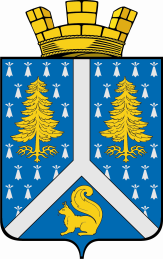 СОБРАНИЕ ДЕПУТАТОВмуниципального образования город тарко-сале4 СОЗЫВА________________________________________________________________________________РЕШЕНИЕОб утверждении генерального плана муниципального образования город Тарко-Сале15 января 2020 года	г. Тарко-Сале№ 208В соответствии со статьями 8, 28 Градостроительного кодекса Российской Федерации, Федеральным законом от 06 октября 2003 года № 131-ФЗ «Об общих принципах организации местного самоуправления в Российской Федерации», в целях осуществления планируемого развития территории муниципального образования город Тарко-Сале, соблюдения прав человека на благоприятные условия жизнедеятельности, прав и законных интересов правообладателей земельных участков и объектов капитального строительства, обеспечения публичности и открытости принимаемых градостроительных решений, на основании Устава муниципального образования город Тарко-Сале, Собранием депутатов муниципального образования город Тарко-Сале решено:Утвердить прилагаемый генеральный план муниципального образования город Тарко-Сале.Опубликовать настоящее решение в Пуровской районной муниципальной общественно-политической газете «Северный луч», а также разместить на официальном интернет-сайте муниципального образования Пуровский район www.puradm.ru.Настоящее решение вступает в силу с 01 января 2020 года.Контроль за исполнением настоящего решения возложить на председателя Собрания депутатов муниципального образования город Тарко-Сале П.И. Колесникова.Председатель Собрания депутатовмуниципального образования город Тарко-Сале	П.И. КолесниковПриложениек решению Собрания депутатов муниципального образования город Тарко-Салеот 15 января 2020 года № 208Генеральный план муниципального образования город Тарко-СалеПоложение о территориальном планировании Основные сведения о территории планированияОфициальное наименование – муниципальное образование город Тарко-Сале.Границы муниципального образования установлены Законом Ямало-Ненецкого автономного округа от 20 декабря 2004 года № 113-ЗАО «О наделении статусом, определении административного центра и установлении границ муниципальных образований Пуровского района».Общая площадь земель в границах муниципального образования составляет 4337,1 тыс. га.Этапы реализации генерального планапервая очередь – до 2027 года;расчётный срок – до 2037 года.На 01 января 2019 года численность населения муниципального образования город Тарко-Сале составила 21 584 человек. Коренное население в городе Тарко-Сале составляет 1 930 человек или 8,9% от общей численности (34,9% от всех, проживающих в Пуровском районе).За период с 2012 по 2019 год численность населения увеличилась на 887 человек
(20 697 человек в 2012 году). В процентном соотношении численность населения муниципального образования за период с 2012 года по 2019 год увеличилась на 4,3%.При реализации комплекса запланированных проектов развитие муниципального образования город Тарко-Сале должно быть стабилизировано, что позволит сохранить собственное население на уровне около 23 650 человек к 2027 году и увеличить его до 24 850 человек к 2037 году, в том числе детей от 8 до 17 лет – 3 637 человек. Численность собственных трудовых ресурсов достигнет на расчётный срок примерно 16 898 человек, численность занятого в экономике населения ориентировочно составит 13 916 человек. Разработка генерального плана муниципального образования город Тарко-Сале проведена в соответствии со следующими нормативными правовыми актами:Градостроительный кодекс Российской Федерации от 29 декабря 2004 года № 190-ФЗ;Земельный кодекс Российской Федерации от 25 октября 2001 года № 136-ФЗ;Водный кодекс Российской Федерации от 03 июня 2006 года № 74-ФЗ;Лесной кодекс Российской Федерации от 04 декабря 2006 года № 200-ФЗ;Федеральный закон от 10 января 2002 года № 7-ФЗ «Об охране окружающей среды»;Федеральный закон от 14 марта 1995 года № 33-ФЗ «Об особо охраняемых природных территориях»;Федеральный закон от 30 марта 1999 года № 52-ФЗ «О санитарно-эпидемиологическом благополучии населения»;Федеральный закон от 25 июня 2002 года № 73-ФЗ «Об объектах культурного наследия (памятниках истории и культуры) народов Российской Федерации»;Федеральный закон от 24 июня 1998 года № 89-ФЗ «Об отходах производства и потребления»; Федеральный закон от 24 июля 2002 года № 101-ФЗ «Об обороте земель сельскохозяйственного назначения»;Федеральный закон от 21 июля 1997 года № 116-ФЗ «О промышленной безопасности опасных производственных объектов»; Федеральный закон от 22 июля 2008 года № 123-ФЗ «Технический регламент о требованиях пожарной безопасности»;Федеральный закон от 23 августа 1996 года № 127-ФЗ «О науке и государственной научно-технической политике»;Федеральный закон от 6 октября 2003 года № 131-ФЗ «Об общих принципах организации местного самоуправления в Российской Федерации»;Федеральный закон от 20 декабря 2004 года № 166-ФЗ «О рыболовстве и сохранении водных биологических ресурсов»;Федеральный закон от 21 декабря 2004 года № 172-ФЗ «О переводе земель или земельных участков из одной категории в другую»;Федеральный закон от 27 июля 2010 года № 190-ФЗ «О теплоснабжении»;Федеральный закон от 24 июля 2007 года № 221-ФЗ «О кадастровой деятельности»;Федеральный закон от 08 ноября 2007 года № 257-ФЗ «Об автомобильных дорогах и о дорожной деятельности в Российской Федерации и о внесении изменений в отдельные законодательные акты Российской Федерации»;Федеральный закон от 30 декабря 2009 года № 384-ФЗ «Технический регламент о безопасности зданий и сооружений»;Федеральный закон от 07 декабря 2011 года № 416-ФЗ «О водоснабжении и водоотведении»;Федеральный закон от 30 декабря 2015 года № 431-ФЗ «О геодезии, картографии и пространственных данных и о внесении изменений в отдельные законодательные акты Российской Федерации»; Федеральный закон от 28 декабря 2013 года № 442-ФЗ «Об основах социального обслуживания граждан в Российской Федерации»;Федеральный закон от 29 декабря 2014 года № 473-ФЗ «О территориях опережающего социально-экономического развития в Российской Федерации»;Закон Российской Федерации от 21 февраля 1992 года № 2395-1 «О недрах»;Закон Российской Федерации от 21 июля 1993 года № 5485-1 «О государственной тайне»;Указ Президента Российской Федерации от 30 ноября 1995 года № 1203 «Об утверждении Перечня сведений, отнесённых к государственной тайне»;постановление Правительства Российской Федерации от 12 сентября 2015 года № 972 «Об утверждении Положения о зонах охраны объектов культурного наследия (памятников истории и культуры) народов Российской Федерации и о признании утратившими силу отдельных положений нормативных правовых актов Правительства Российской Федерации»;постановление Правительства Российской Федерации от 26 декабря 2014 года № 1521 «Об утверждении перечня национальных стандартов и сводов правил (частей таких стандартов и сводов правил), в результате применения которых на обязательной основе обеспечивается соблюдение требований Федерального закона «Технический регламент о безопасности зданий и сооружений»;приказ Министерства экономического развития Российской Федерации от 03 июня 2011 года № 267 «Об утверждении порядка описания местоположения границ объектов землеустройства»;приказ Госстроя Российской Федерации от 15 декабря 1999 года № 153 «Об утверждении Правил создания, охраны и содержания зелёных насаждений в городах Российской Федерации»;приказ Министерства строительства и жилищно-коммунального хозяйства Российской Федерации от 25 апреля 2017 года № 738/пр «Об утверждении видов элементов планировочной структуры»;приказ Федеральной службы государственной регистрации, кадастра и картографии от 01 августа 2014 года № П/369 «О реализации информационного взаимодействия при ведении государственного кадастра недвижимости в электронном виде»;приказ Министерства регионального развития Российской Федерации от 26 мая 2011 года № 244 «Об утверждении Методических рекомендаций по разработке проектов генеральных планов поселений и городских округов»;приказ Министерства регионального развития Российской Федерации от 01 сентября 2014 года № 540 «Об утверждении классификатора видов разрешённого использования земельных участков»;приказ Министерства труда и социальной защиты Российской Федерации от 05 мая 2016 года № 219 «Об утверждении методических рекомендаций по развитию сети организаций социального обслуживания в субъектах Российской Федерации и обеспеченности социальным обслуживанием получателей социальных услуг, в том числе в сельской местности»;Закон Ямало-Ненецкого автономного округа от 18 апреля 2007 года № 36-ЗАО «Градостроительный устав Ямало-Ненецкого автономного округа»;постановление Правительства Ямало-Ненецкого автономного округа от 07 сентября 2018 года № 966-П «Об утверждении Схемы территориального планирования Ямало-Ненецкого автономного округа»;постановление Администрации Ямало-Ненецкого автономного округа от 18 февраля 2010 года № 92-А «Об утверждении плана реализации схемы территориального планирования Ямало-Ненецкого автономного округа»;постановление Правительства Ямало-Ненецкого автономного округа от 31 января 2018 года № 69-П «Об утверждении региональных нормативов градостроительного проектирования Ямало-Ненецкого автономного округа»;решение Собрания депутатов муниципального образования город Тарко-Сале от 26 октября 2017 года № 126 «Об утверждении Местных нормативов градостроительного проектирования муниципального образования город Тарко-Сале»;решение Собрания депутатов муниципального образования город Тарко-Сале от 17 мая 2016 года № 76 «Об Уставе муниципального образования город Тарко-Сале»;свод правил СП 47.13330.2016 «Инженерные изыскания для строительства. Основные положения»;ГОСТ Р 50828-95 «Геоинформационное картографирование. Пространственные данные, цифровые и электронные карты. Общие требования»;ГОСТ Р 51605-2000 «Карты цифровые топографические. Общие требования»;санитарные правила СП 2.1.7.1038-01 «Гигиенические требования к устройству и содержанию полигонов для твердых бытовых отходов»;санитарные правила и нормы СанПиН 2.1.4.1110-02 «Зоны санитарной охраны источников водоснабжения и водопроводов питьевого назначения»;санитарно-эпидемиологические правила и нормативы СанПиН 2.2.1/2.1.1.1200-03 «Санитарно-защитные зоны и санитарная классификация предприятий, сооружений и иных объектов»;свод правил СП 42.13330.2016 «Градостроительство. Планировка и застройка городских и сельских поселений»;свод правил СП 165.1325800.2014 «Инженерно-технические мероприятия по гражданской обороне».При осуществлении территориального планирования муниципального образования город Тарко-Сале учтены интересы Российской Федерации по реализации полномочий федеральных органов государственной власти, а также федеральных государственных программ:схема территориального планирования Российской Федерации в области федерального транспорта (железнодорожного, воздушного, морского, внутреннего водного транспорта) и автомобильных дорог федерального значения, утвержденная распоряжением Правительства Российской Федерации от 19 марта 2013 года № 384-р;схема территориального планирования Российской Федерации в области энергетики, утвержденная распоряжением Правительства Российской Федерации от 01 августа 2016 года № 1634-р;государственная программа Российской Федерации «Развитие промышленности и повышение её конкурентоспособности», утвержденная постановлением Правительства Российской Федерации от 15 апреля 2014 года № 328;государственная программа Российской Федерации «Развитие сельского хозяйства и регулирования рынков сельскохозяйственной продукции, сырья и продовольствия», утвержденная постановлением Правительства Российской Федерации от 14 июля 2012 года № 717;государственная программа Российской Федерации «Обеспечение доступным и комфортным жильем и коммунальными услугами граждан Российской Федерации», утвержденная постановлением Правительства Российской Федерации от 30 декабря 2017 года № 1710.При осуществлении территориального планирования муниципального образования город Тарко-Сале также учтены интересы Ямало-Ненецкого автономного округа по реализации полномочий органов государственной власти Ямало-Ненецкого автономного округа, а также необходимость создания благоприятных условий для реализации на территории Пуровского района Стратегии социально-экономического развития  Ямало-Ненецкого автономного округа и окружных государственных программ:государственная программа Ямало-Ненецкого автономного округа «Социальная поддержка граждан и охрана труда на 2014-2024 годы», утвержденная постановлением Правительства Ямало-Ненецкого автономного округа от 25 декабря 2013 года № 1128-П;государственная программа Ямало-Ненецкого автономного округа «Содействие занятости населения на 2014-2024 годы», утвержденная постановлением Правительства Ямало-Ненецкого автономного округа от 25 декабря 2013 года № 1131-П;государственная программа Ямало-Ненецкого автономного округа «Экономическое развитие и инновационная экономика на 2014-2021 годы», утвержденная постановлением Правительства Ямало-Ненецкого автономного округа от 25 декабря 2013 года № 1111-П;государственная программа Ямало-Ненецкого автономного округа «Развитие агропромышленного комплекса, рыбного хозяйства и регулирования рынков сельскохозяйственной продукции, сырья и продовольствия на 2014-2021 годы», утвержденная постановлением Правительства Ямало-Ненецкого автономного округа
от 26 ноября 2013 года № 964-П;государственная программа Ямало-Ненецкого автономного округа «Развитие здравоохранения на 2014-2024 годы», утвержденная постановлением Правительства
Ямало-Ненецкого автономного округа от 25 декабря 2013 года № 1142-П;государственная программа Ямало-Ненецкого автономного округа «Развитие образования на 2014-2024 годы», утвержденная постановлением Правительства
Ямало-Ненецкого автономного округа от 25 декабря 2013 года № 1132-П;государственная программа Ямало-Ненецкого автономного округа «Основные направления развития культуры на 2014-2021 годы», утвержденная постановлением Правительства Ямало-Ненецкого автономного округа от 25 декабря 2013 года № 1122-П;государственная программа Ямало-Ненецкого автономного округа «Развитие физической культуры и спорта на 2014-2021 годы», утвержденная постановлением Правительства Ямало-Ненецкого автономного округа от 27 декабря 2013 года № 1152-П;государственная программа Ямало-Ненецкого автономного округа «Развитие туризма, повышение эффективности реализации молодежной политики, организация отдыха и оздоровления детей и молодежи на 2014-2024 годы», утвержденная постановлением Правительства Ямало-Ненецкого автономного округа от 25 декабря 2013 года № 1126-П;государственная программа Ямало-Ненецкого автономного округа «Основные направления градостроительной политики на 2014-2025 годы», утвержденная постановлением Правительства Ямало-Ненецкого автономного округа от 25 декабря 2013 года № 1123-П.Кроме того, в части, касающейся муниципального образования город Тарко-Сале, учтены основные аспекты Стратегии социально-экономического развития муниципального образования Пуровский район до 2030 года, утверждённой решением Районной Думы муниципального образования Пуровский район от 20 декабря 2018 года № 174.Функциональное зонирование территорииГраницы функциональных зон определены с учётом границы муниципального образования (существующей, проектируемой на первую очередь и расчётный срок), естественными границами природных объектов, границами земельных участков. Территории общего пользования, занятые проездами, коммунальными зонами небольшими по площади, линейными водоёмами и другими незначительными по размерам объектами входят в состав различных функциональных зон и отдельно не выделяются.На карте зонирования территории муниципального образования город Тарко-Сале выделены следующие функциональные зоны: зона градостроительного использования;зона рекреационного назначения:общегородского значения с размещением объектов отдыха;зона транспортной инфраструктуры;зона инженерной инфраструктуры;зона специального назначения; зона производственной и коммунально-складской инфраструктуры;зона иного назначения:зона лесного фонда;зона сельскохозяйственного использования:зона, занятая объектами сельскохозяйственного назначения;зона садоводства и огородничества.В границах населённого пункта состав функциональных зон следующий:жилая зона:зона индивидуальной жилой застройки;зона блокированной жилой застройки;зона малоэтажной жилой застройки;зона среднеэтажной жилой застройки;зона многоэтажной жилой застройки.общественно-деловая зона;зона инженерной инфраструктуры;зона транспортной инфраструктуры;зона производственной и коммунально-складской инфраструктуры;зона специального назначения;зона рекреационного назначения:общегородского значения с размещением объектов отдыха;сохранения существующего ландшафта;зона сельскохозяйственного использования:зона, занятая объектами сельскохозяйственного назначения;зона садоводства и огородничества;зона иного назначения:зона водного фонда;зона лесного фонда.Баланс функциональных зон территории муниципального образования город
Тарко-Сале, а также в границах населённого пункта составлен на основе картографического материала, разработанного в составе графических материалов генерального плана муниципального образования город Тарко-Сале. Этот баланс даёт ориентировочное представление о перспективном использовании территории.Таблица 1. Баланс функциональных зон муниципального образования город Тарко-Сале в границах муниципального образования (планируемый)Таблица 2. Баланс функциональных зон муниципального образования город Тарко-Сале в границах населённого пункта (планируемый)Таблица 3. Динамика площади функциональных зон муниципального образования город Тарко-Сале в границах населённого пункта (планируемая)Параметры функциональных зон, а также сведения о планируемых для размещения в них объектах федерального значения и объектах регионального значения, за исключением линейных объектов на территории муниципального образования город Тарко-СалеВ составе таблицы 4 представлены мероприятия с разбивкой по направлениям (отраслям) и по срокам реализации: первая очередь – до 2027 года, расчётный срок – до 2037 года.Таблица 4. Параметры функциональных зон, а также сведения о планируемых для размещения в них объектах федерального значения, объектах регионального значения, за исключением линейных объектовСведения о видах, назначении и наименованиях планируемых для размещения объектов местного значения, их основные характеристики, их местоположение, а также характеристики зон с особыми условиями использования территорий в случае, если установление таких зон требуется в связи с размещением данных объектовВ составе таблицы 5 представлены мероприятия с разбивкой по направлениям (отраслям) и по срокам реализации: первая очередь – до 2027 года, расчётный срок – до 2037 года.Таблица 5. Сведения о видах, назначении и наименованиях планируемых для размещения объектов местного значения, их основные характеристики, их местоположение, а также характеристики зон с особыми условиями использования территорий в случае, если установление таких зон требуется в связи с размещением данных объектовГрафические материалы Карта планируемого размещения объектов местного значения г. Тарко-Сале (М 1:15 000, М 1:5 000)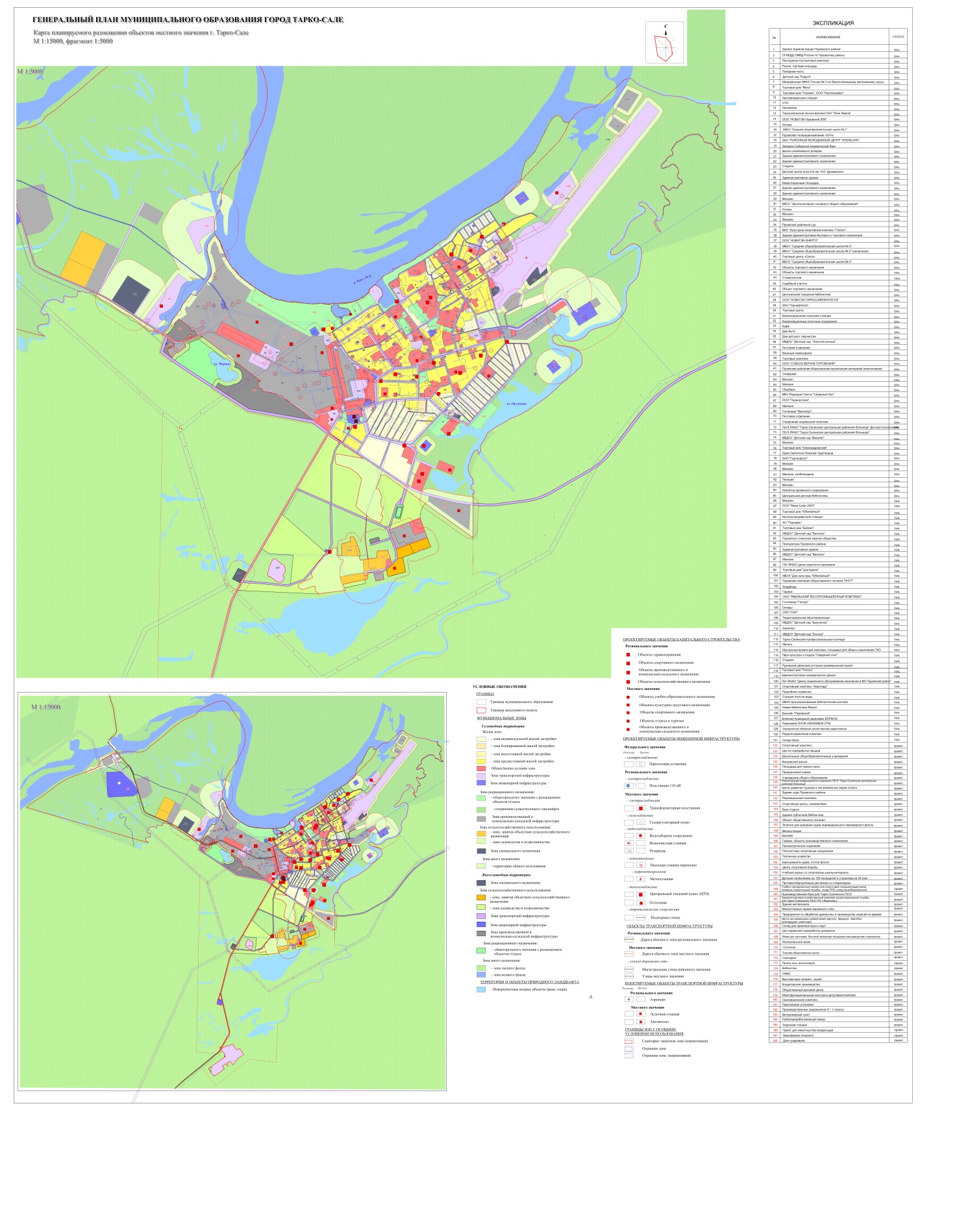 Карта границ населённых пунктов муниципального образования г. Тарко-Сале (М 1:15 000)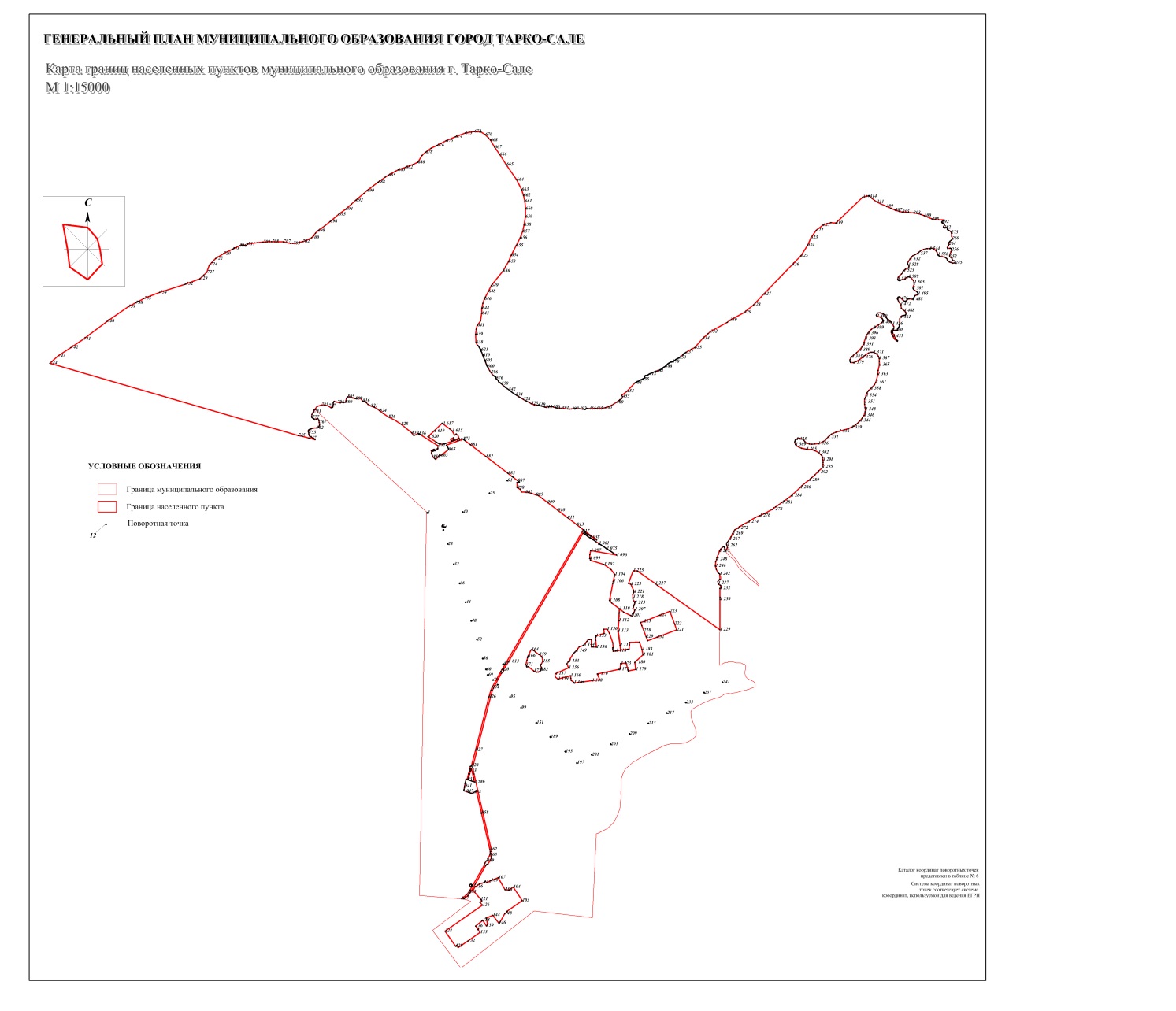 Карта функциональных зон муниципального образования г. Тарко-Сале (М 1:15 000, М 1:5 000)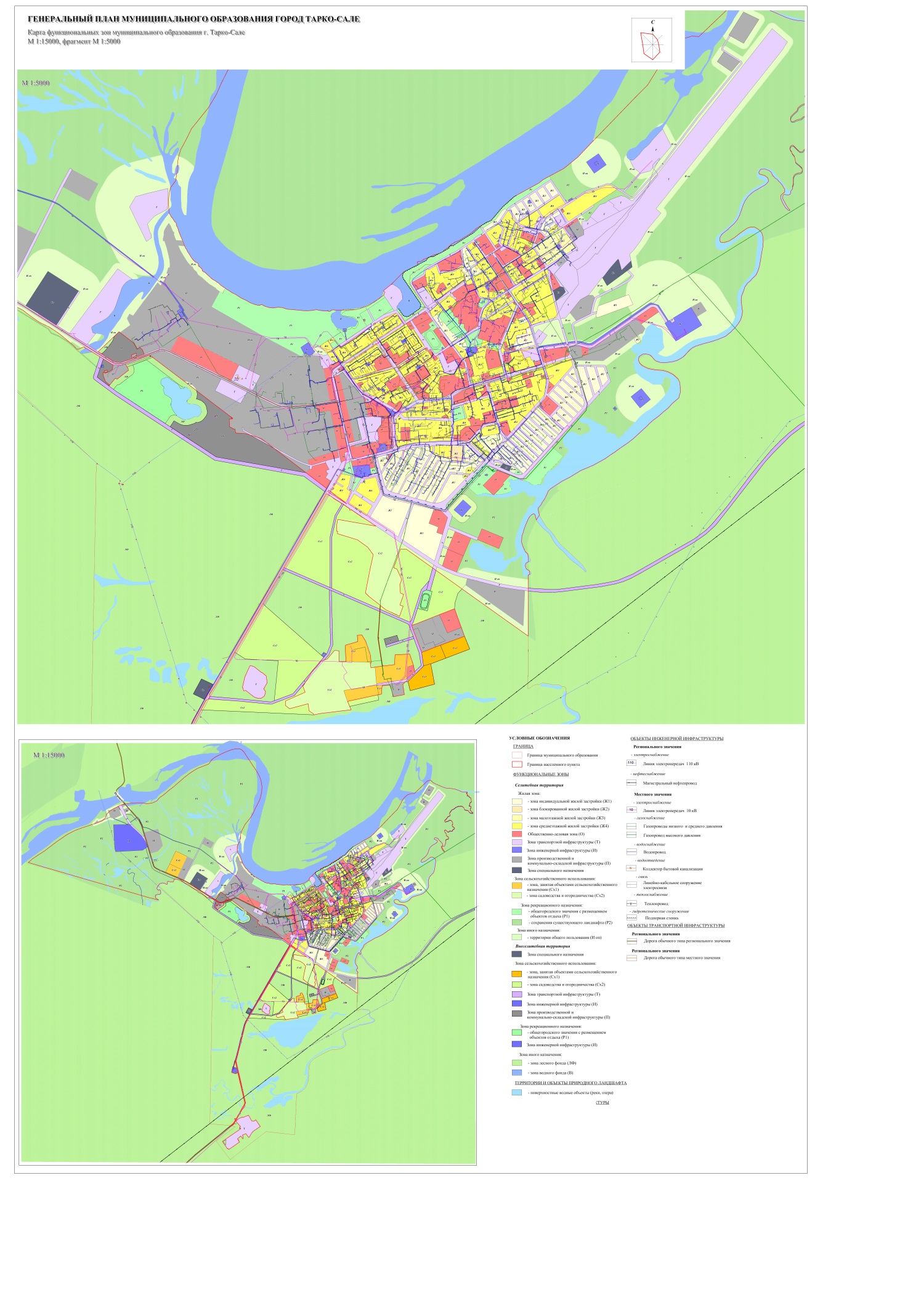 Таблица 6. Каталог координат поворотных точек границы населенного пункта город Тарко-СалеТаблица 7. Перечень земельных участков пересекаемых, границей населенного пункта, и предложения генерального плана по устранению таких пересеченийНаименование зонПлощадь, гаДоляПлощадь муниципального образования4337,1100%Зона градостроительного использования, предназначенная для застройки и развития в границах земель населенного пункта2701,162,3%Зона рекреационного назначения:16,60,4%общегородского значения с размещением объектов отдыха16,60,4%Зона транспортной инфраструктуры18,20,4%Зона инженерной инфраструктуры0,10,002%Зона производственной и коммунально-складской инфраструктуры31,60,7%Зона иного назначения:1460,933,6%зона лесного фонда1460,933,6%Зона сельскохозяйственного использования:106,92,5%зона, занятая объектами сельскохозяйственного назначения8,30,2%зона садоводства и огородничества98,62,3%Зона специального назначения1,700,1%Наименование территорийПланируемаяПланируемаяНаименование территорийПлощадь, гаДоляПлощадь г. Тарко-Сале в границах земель населенного пункта2701,1100%Жилая зона:238,58,85%зона индивидуальной жилой застройки86,63,22%зона блокированной жилой застройки1,30,05%зона малоэтажной жилой застройки6,30,23%зона среднеэтажной жилой застройки144,35,35%Общественно-деловая зона114,54,23%Зона инженерной инфраструктуры66,82,47%Зона транспортной инфраструктуры301,711,17%Зона производственной и коммунально-складской инфраструктуры221,98,19%Зона специального назначения3,60,13%Зона рекреационного назначения:1453,953,83%общегородского значения с размещением объектов отдыха65,22,41%сохранения существующего ландшафта1388,751,42%Зона сельскохозяйственного использования:59,62,21%зона, занятая объектами сельскохозяйственного назначения12,10,45%зона садоводства и огородничества47,51,76%Зона иного назначения:240,68,92%зона водного фонда23,90,89%территории общего пользования216,78,03%Наименование территорийСуществую-щее положение, гаДоляПланируе-мое положение, гаИзменение, гаДоляПлощадь г. Тарко-Сале (зона градостроительного использования)4337,1100%2701,1-1636,0100%Жилая зона:200,54,63%238,538,08,85%зона индивидуальной жилой застройки62,81,46%86,623,83,22%зона блокированной жилой застройки0,00,0%1,31,30,05%зона малоэтажной жилой застройки42,10,97%6,3-36,00,23%зона среднеэтажной жилой застройки95,62,2%144,348,75,35%Общественно-деловая зона88,02,0%114,526,54,23%Зона инженерной инфраструктуры20,60,49%66,846,22,47%Зона транспортной инфраструктуры242,25,58%301,759,511,17%Зона производственной и коммунально-складской инфраструктуры151,03,49%221,970,98,19%Зона специального назначения17,10,39%3,6-13,50,13%Зона рекреационного назначения:1913,144,07%1453,9-459,253,83%общегородского значения с размещением объектов отдыха25,10,59%65,240,12,41%сохранения существующего ландшафта1888,043,49%1388,7-497,451,42%Зона сельскохозяйственного использования:59,61,43%59,602,21%зона, занятая объектами сельскохозяйственного назначения12,10,32%12,100,45%зона садоводства и огородничества47,51,1%47,501,8%Зона иного назначения:1645,037,92%240,6-1404,48,92%зона водного фонда23,90,51%23,90,00,89%территории общего пользования0,00,0%216,7216,78,03%зона лесного фонда1621,137,41%0,0-1621,10,00%№п/пНаименование объектаМестоположениеПараметры объектаХарактеристика зоны объекта с ОУИТФункциональная зонаКоэффициент застройкиЭтап территориального планированияОБЪЕКТЫ ФЕДЕРАЛЬНОГО ЗНАЧЕНИЯОБЪЕКТЫ ФЕДЕРАЛЬНОГО ЗНАЧЕНИЯОБЪЕКТЫ ФЕДЕРАЛЬНОГО ЗНАЧЕНИЯОБЪЕКТЫ ФЕДЕРАЛЬНОГО ЗНАЧЕНИЯОБЪЕКТЫ ФЕДЕРАЛЬНОГО ЗНАЧЕНИЯОБЪЕКТЫ ФЕДЕРАЛЬНОГО ЗНАЧЕНИЯОБЪЕКТЫ ФЕДЕРАЛЬНОГО ЗНАЧЕНИЯОБЪЕКТЫ ФЕДЕРАЛЬНОГО ЗНАЧЕНИЯОбъекты транспортной инфраструктурыОбъекты транспортной инфраструктурыОбъекты транспортной инфраструктурыОбъекты транспортной инфраструктурыОбъекты транспортной инфраструктурыОбъекты транспортной инфраструктурыОбъекты транспортной инфраструктурыОбъекты транспортной инфраструктурыРазвитие аэропорта (реконструкция взлетно-посадочной полосы, рулежных дорожек, перрона, водосточно-дренажной системы, замена светосигнального оборудования, строительство (реконструкция) аварийно-спасательной станции)г. Тарко-СалеВПП 2000×104 мПо расчётуЗона транспортной инфраструктуры-Первая очередьОбъекты инженерной инфраструктурыОбъекты инженерной инфраструктурыОбъекты инженерной инфраструктурыОбъекты инженерной инфраструктурыОбъекты инженерной инфраструктурыОбъекты инженерной инфраструктурыОбъекты инженерной инфраструктурыОбъекты инженерной инфраструктурыПарогазовая установкаг. Тарко-СалеПГУ 800 МВтЗона будет определена на этапе разработки проектной документацииЗона инженерной инфраструктуры-Первая очередьОБЪЕКТЫ РЕГИОНАЛЬНОГО ЗНАЧЕНИЯОБЪЕКТЫ РЕГИОНАЛЬНОГО ЗНАЧЕНИЯОБЪЕКТЫ РЕГИОНАЛЬНОГО ЗНАЧЕНИЯОБЪЕКТЫ РЕГИОНАЛЬНОГО ЗНАЧЕНИЯОБЪЕКТЫ РЕГИОНАЛЬНОГО ЗНАЧЕНИЯОБЪЕКТЫ РЕГИОНАЛЬНОГО ЗНАЧЕНИЯОБЪЕКТЫ РЕГИОНАЛЬНОГО ЗНАЧЕНИЯОБЪЕКТЫ РЕГИОНАЛЬНОГО ЗНАЧЕНИЯОбъекты транспортной инфраструктурыОбъекты транспортной инфраструктурыОбъекты транспортной инфраструктурыОбъекты транспортной инфраструктурыОбъекты транспортной инфраструктурыОбъекты транспортной инфраструктурыОбъекты транспортной инфраструктурыОбъекты транспортной инфраструктурыРеконструкция автомобильной дороги «Подъезд к г. Тарко-Сале»Пуровский район,г. Тарко-СалеПротяженность – 10,7 кмПридорожная полоса – 50 мЗона транспортной инфраструктуры-Первая очередьРеконструкция автомобильной дороги «Подъезд к г. Тарко-Сале»Пуровский район,г. Тарко-СалеПротяженность – 8,450 кмПридорожная полоса – 50 мЗона транспортной инфраструктуры-Первая очередьРеконструкция автомобильной дороги «Подъезд к г. Тарко-Сале»Пуровский район,г. Тарко-СалеПротяженность – 7,304 кмПридорожная полоса – 50 мЗона транспортной инфраструктуры-Первая очередьРеконструкция автомобильной дороги «Тарко-Сале – Пурпе»Пуровский район,г. Тарко-СалеПротяженность – 96,156 кмПридорожная полоса – 50 мЗона транспортной инфраструктуры-Первая очередьПридорожный сервисПуровский район,г. Тарко-Сале, автомобильная дорога«Тарко-Сале – Пурпе»3 площадки отдыха площадью – 14 990 м2;15 673 м2; 15 618 м2Не устанавливаетсяЗона транспортной инфраструктуры-Первая очередьУчасток ведомственной автодороги в составе автодороги «Тарко-Сале – Пурпе» (реконструкция)Пуровский район,г. Тарко-Сале (через Северо-Тарасовское месторождение)Протяженность – 22 кмПридорожная полоса – 50 мЗона транспортной инфраструктуры-Расчётный срокОбъекты инженерной инфраструктурыОбъекты инженерной инфраструктурыОбъекты инженерной инфраструктурыОбъекты инженерной инфраструктурыОбъекты инженерной инфраструктурыОбъекты инженерной инфраструктурыОбъекты инженерной инфраструктурыОбъекты инженерной инфраструктурыПС 500 кВ «Тарко-Сале» (реконструкция РУ 500 кВ)г. Тарко-Сале2×500 МВА3×125 МВАОхранная зона – 30 м--Первая очередьПеревод на номинальное напряжение и заходы на УрГРЭС ВЛ 220 кВ Тарко-Сале – УренгойПуровский район,г. Тарко-Сале2×30 км (с учётом корректировки)Охранная зона – 50 м--Первая очередьДвухцепная ВЛ-220 кВ УрГРЭС – ПС УренгойПуровский район,г. Тарко-Сале2×25 км (с учётом корректировок)Охранная зона – 50 м--Первая очередьВЛ 220 (500) кВ Уренгойская ГРЭС – Тарко-Сале (реконструкция ЛЭП)Пуровский район,г. Тарко-Сале191 кмОхранная зона – 50 м--Первая очередьВЛ 500 кВ Холмогорская – Тарко-Сале (реконструкция)Пуровский район,г. Тарко-Сале185,3 кмОхранная зона – 60 м--Первая очередьОбъекты образованияОбъекты образованияОбъекты образованияОбъекты образованияОбъекты образованияОбъекты образованияОбъекты образованияОбъекты образованияУчебный корпус со спортзалом школы-интернатаг. Тарко-Сале450 местНе устанавливаетсяОбщественно-деловая зона4 тыс. м2 площади объекта/га участкаПервая очередьУчебный корпус со спортзалом ГБПОУ ЯНАО «Тарко-Салинский профессиональный колледж»г. Тарко-Сале1 объектНе устанавливаетсяОбщественно-деловая зона4 тыс. м2 площади объекта/га участкаПервая очередьОбъекты здравоохраненияОбъекты здравоохраненияОбъекты здравоохраненияОбъекты здравоохраненияОбъекты здравоохраненияОбъекты здравоохраненияОбъекты здравоохраненияОбъекты здравоохраненияДетская поликлиника и стационарг. Тарко-СалеДетская поликлиника на 150 посещений;детский стационар на 30 коекНе устанавливаетсяОбщественно-деловая зона4 тыс. м2 площади объекта/га участкаПервая очередьПсихиатрическое отделениег. Тарко-Сале27 коекЗона будет определена на этапе разработки проектной документацииОбщественно-деловая зона4 тыс. м2 площади объекта/га участкаПервая очередьПротивотуберкулёзный диспансер со стационаромг. Тарко-Сале60 коекЗона будет определена на этапе разработки проектной документацииОбщественно-деловая зона4 тыс. м2 площади объекта/га участкаРасчётный срокРеконструкция инфекционного отделения государственного бюджетного учреждения здравоохранения«Тарко-Салинская центральная районная больница»г. Тарко-Сале1 объектНе устанавливаетсяОбщественно-деловая зона4 тыс. м2 площади объекта/га участкаПервая очередьПрочие объектыПрочие объектыПрочие объектыПрочие объектыПрочие объектыПрочие объектыПрочие объектыПрочие объектыСпортивно-оздоровительная база «Горка»г. Тарко-СалеТребуют уточнения на этапе проектированияНе устанавливаетсяОбщественно-деловая зона4 тыс. м2 площади объекта/га участкаПервая очередьЦентр развития туризма и экстремальных видов спортаг. Тарко-СалеТребуют уточнения на этапе проектированияНе устанавливаетсяОбщественно-деловая зона4 тыс. м2 площади объекта/га участкаПервая очередьУчебно-тренировочный манеж для подготовки газодымозащитников пожарно-спасательной службы, склад ПТВ, склад пенообразователяг. Тарко-СалеТребуют уточнения на этапе проектированияНе устанавливаетсяОбщественно-деловая зона4 тыс. м2 площади объекта/га участкаПервая очередьПроизводственная база для Тарко-Салинского ПСО (административное здание, тёплая стоянка и складское помещение)г. Тарко-Салена 12 ед. техникиНе устанавливаетсяЗона производственной и коммунально-складской инфраструктурыдо 50%Первая очередьАдминистративно-хозяйственный комплекс водно-водолазной службы для Тарко-Салинского ПСО ГКУ «Ямалспас»г. Тарко-СалеТребуют уточнения на этапе проектированияНе устанавливаетсяОбщественно-деловая зона4 тыс. м2 площади объекта/га участкаПервая очередьПолигон ТКО с мусоросортировочным комплексом и демеркуризаторомза границейг. Тарко-Салеплощадь 8,2 га, 5 000 т/год (полигон)100 000 т/год (мусоросортировочный комплекс)Санитарно-защитная зона – 1000 мЗона специального назначениядо 10%Первая очередьСвиноводческий комплексг. Тарко-Сале300 головСанитарно-защитная зона – 1000 мЗона, занятая объектами сельскохозяйственного назначения50%Первая очередьВыпуск высокодисперсных порошков диоксида кремния на базе кварцевого месторожденияг. Тарко-Сале1 объектЗона будет определена на этапе разработки проектной документацииЗона производственной и коммунально-складской инфраструктуры50%Первая очередьТепличные хозяйства круглогодичной эксплуатацииг. Тарко-Салепо 0,2 тыс. тонн/годСанитарно-защитная зона – 100 мЗона, занятая объектами сельскохозяйственного назначения50%Первая очередь№п/пНаименование объектаМестоположениеПараметры объектаХарактеристика зоны объекта с ОУИТФункциональная зонаКоэффициент застройкиЭтап территориального планированияОбъекты транспортной инфраструктурыОбъекты транспортной инфраструктурыОбъекты транспортной инфраструктурыОбъекты транспортной инфраструктурыОбъекты транспортной инфраструктурыОбъекты транспортной инфраструктурыОбъекты транспортной инфраструктурыОбъекты транспортной инфраструктурыАвтомобильная дорога объезднаяг. Тарко-Сале1,5 кмПридорожная полоса – 50 м--Первая очередьЗдание автовокзалаг. Тарко-СалеТребуют уточнения на этапе проектированияНе устанавливаетсяЗона транспортной инфраструктуры-Первая очередьЭллинги для хранения судов индивидуального маломерного флотаг. Тарко-Сале6,4 гаСанитарно-защитная зона – 50 мЗона транспортной инфраструктуры-Первая очередьЛодочная станцияг. Тарко-Сале11,4 гаСанитарно-защитная зона – 50 мЗона транспортной инфраструктуры-Первая очередьБаза ремонта судов, отстоя флота ООО «Пургеолфлот»г. Тарко-Сале,на левом берегу затона «2-я речка» в месте слияния с р. Пяку-Пур (правый берег)5,1 гаСанитарно-защитная зона – 300 мЗона транспортной инфраструктуры-Первая очередьМногоэтажные гаражи манежного типаг. Тарко-Сале12,5 гаПо расчётуЗона транспортной инфраструктуры-Расчётный срокУлично-дорожная сеть (ремонт)г. Тарко-Сале11,7 км (организация твёрдого покрытия)Не устанавливается--Расчётный срокУлично-дорожная сетьг. Тарко-Сале5 км твёрдого покрытияНе устанавливается--Первая очередьОбъекты образованияОбъекты образованияОбъекты образованияОбъекты образованияОбъекты образованияОбъекты образованияОбъекты образованияОбъекты образованияДошкольные образовательные учрежденияг. Тарко-Сале4 ед. общей мощностью 900 местНе устанавливаетсяОбщественно-деловая зона4 тыс. м2 площади объекта/га участкаПервая очередьУчреждения общего образованияг. Тарко-Сале2 ед. общей мощностью 1500 местНе устанавливаетсяОбщественно-деловая зона4 тыс. м2 площади объекта/га участка1 объект – первая очередь;1 объект – расчётный срокОбъекты физической культуры и спортаОбъекты физической культуры и спортаОбъекты физической культуры и спортаОбъекты физической культуры и спортаОбъекты физической культуры и спортаОбъекты физической культуры и спортаОбъекты физической культуры и спортаОбъекты физической культуры и спортаПлоскостные спортивные сооруженияг. Тарко-Сале151,8 тыс. м2Не устанавливаетсяОбщественно-деловая зона2 тыс. м2 площади объекта/га участкаРасчётный срокБассейн для оздоровительных и спортивных занятийг. Тарко-Сале1 ед. площадью зеркала воды 400 м2Не устанавливаетсяОбщественно-деловая зона2 тыс. м2 площади объекта/га участкаРасчётный срокЦентр экстремальных развлечений (картинг, фрироуп, пейнтбол, роллердром, скейтпарк)г. Тарко-СалеТребуют уточнения на этапе проектированияНе устанавливаетсяОбщественно-деловая зона2 тыс. м2 площади объекта/га участкаПервая очередьЦентр спортивной борьбы г. Тарко-Сале Требуют уточнения на этапе проектированияНе устанавливаетсяОбщественно-деловая зона2 тыс. м2 площади объекта/га участкаПервая очередьСкалодромг. Тарко-Сале Требуют уточнения на этапе проектированияНе устанавливаетсяОбщественно-деловая зона2 тыс. м2 площади объекта/га участкаПервая очередьОбъекты культурыОбъекты культурыОбъекты культурыОбъекты культурыОбъекты культурыОбъекты культурыОбъекты культурыОбъекты культурыЗдание публичной библиотеки г. Тарко-Сале Требуют уточнения на этапе проектированияНе устанавливаетсяОбщественно-деловая зона2 тыс. м2 площади объекта/га участкаПервая очередьВыставочная галерея, музейг. Тарко-Сале Требуют уточнения на этапе проектированияНе устанавливаетсяОбщественно-деловая зона2 тыс. м2 площади объекта/га участкаПервая очередьМногофункциональный культурно-досуговый комплекс с двумя заламиг. Тарко-Сале1740 местНе устанавливаетсяОбщественно-деловая зона6 тыс. м2 площади объекта/га участкаРасчётный срокДругие объектыДругие объектыДругие объектыДругие объектыДругие объектыДругие объектыДругие объектыДругие объектыМуниципальный архивг. Тарко-Сале Требуют уточнения на этапе проектированияНе устанавливаетсяОбщественно-деловая зона2 тыс. м2 площади объекта/га участкаПервая очередьГостиницаг. Тарко-Сале Требуют уточнения на этапе проектированияНе устанавливаетсяОбщественно-деловая зона2 тыс. м2 площади объекта/га участкаПервая очередьТоргово-общественный центрг. Тарко-Сале Требуют уточнения на этапе проектированияНе устанавливаетсяОбщественно-деловая зона2 тыс. м2 площади объекта/га участкаПервая очередьПрокат лыж, велосипедовг. Тарко-Сале Требуют уточнения на этапе проектированияНе устанавливаетсяОбщественно-деловая зона2 тыс. м2 площади объекта/га участкаПервая очередьУФМСг. Тарко-Сале Требуют уточнения на этапе проектированияНе устанавливаетсяОбщественно-деловая зона2 тыс. м2 площади объекта/га участкаПервая очередьОбщественный деловой центрг. Тарко-Сале Требуют уточнения на этапе проектированияНе устанавливаетсяОбщественно-деловая зона2 тыс. м2 площади объекта/га участкаПервая очередьОбъект общественного питанияг. Тарко-Сале Требуют уточнения на этапе проектированияНе устанавливаетсяОбщественно-деловая зона2 тыс. м2 площади объекта/га участкаПервая очередьРадиолокационный комплекс МВРЛ «Аврора-2»г. Тарко-Сале4,3 гаСанитарно-защитная зона – расчётнаяЗона транспортной инфраструктуры-Первая очередьПодпорная стенка «Набережной Саргина»г. Тарко-Сале (центральная часть)6635 мНе устанавливается--Первая очередьПриют для животных без владельцев г. Тарко-Сале0,07 гаНе устанавливаетсяОбщественно-деловая зона50%Первая очередьДом тундровикаг. Тарко-Сале0,3 гаНе устанавливаетсяОбщественно-деловая зона50%Первая очередьВетеринарный пунктг. Тарко-Сале1 комплект мобильного (инвентарного) здания-Общественно-деловая зона50%Первая очередьОбъекты инженерной инфраструктурыОбъекты инженерной инфраструктурыОбъекты инженерной инфраструктурыОбъекты инженерной инфраструктурыОбъекты инженерной инфраструктурыОбъекты инженерной инфраструктурыОбъекты инженерной инфраструктурыОбъекты инженерной инфраструктурыПоэтапная реконструкция централизованной сети холодного водоснабжения, ветхие сетиг. Тарко-Сале13,351 кмОхранная зона – --Первая очередь Сети ГВС (реконструкция)г. Тарко-Сале1,796 кмОхранная зона – --Первая очередь Техническое перевооружение источника водоснабжения (водозабор)г. Тарко-Салебурение 3 скважинI пояс зоны санитарной охраны – Зона инженерной инфраструктуры-Первая очередь (до 2024 года)Станция очистки (реконструкция)г. Тарко-Салестроительство дополнительного резервуара – осветлителя 700 м3I пояс зоны санитарной охраны – Зона инженерной инфраструктуры-Первая очередь (до 2026 года)Строительство ёмкости исходной воды на водозаборег. Тарко-Сале1000 м3I пояс зоны санитарной охраны – Зона инженерной инфраструктуры-Расчётный срок (до 2029 года)Строительство ёмкости исходной воды на станции озонированияг. Тарко-Сале1000 м3I пояс зоны санитарной охраны – Зона инженерной инфраструктуры-Первая очередьТехническое перевооружение оборудования на станции водоочистки воды «Водопад-8000»г. Тарко-СалеЗамена электрокоагуляторов, внедрение деманганации и щелочения водыI пояс зоны санитарной охраны – Зона инженерной инфраструктуры-Первая очередь(до 2025 года)Строительство магистральных и внутриквартальных инженерных сетейг. Тарко-Сале, мкр. «Таёжный», мкр. «Молодёжный», мкр. «Окунёвый», мкр. «Южный»Требуют уточнения на этапе проектированияI пояс зоны санитарной охраны – Зона инженерной инфраструктуры-Первая очередь (до 2029 года)Строительство и техническое перевооружение сетей водоотведения существующей и перспективной застройкиг. Тарко-СалеТребуют уточнения на этапе проектированияОхранная зона – --Первая очередь (до 2027 года)Поэтапная реконструкция централизованной сети водоотведения, ветхие сетиг. Тарко-Сале3,728 кмОхранная зона – 20 м--Первая очередь 
Строительство канализационных очистных сооружений в блочном исполненииг. Тарко-Сале4,2 тыс. м3/суткиСанитарно-защитная зона – Зона инженерной инфраструктуры-Первая очередь Сливная канализационная станцияг. Тарко-Сале1200 м3/сут.Санитарно-защитная зона – 20 мЗона инженерной инфраструктуры-Первая очередь Техническое перевооружение КНСг. Тарко-Салеремонт существующего здания, замена мерных баков, оборудованияСанитарно-защитная зона – 20 мЗона инженерной инфраструктуры-Первая очередь (до 2023 года)Реконструкция ёмкости на территории КНСг. Тарко-Сале1000 м3Санитарно-защитная зона – Зона инженерной инфраструктуры-Первая очередь (до 2029 года)Новая котельнаяг. Тарко-Сале35 МВтСогласно расчётамЗона инженерной инфраструктуры-Первая очередьСтроительство ЦТПг. Тарко-Сале, в районе котельной № 2проектные работы, закупка оборудования, СМРСогласно расчётамЗона инженерной инфраструктуры-Первая очередьТехническое перевооружение котельных №№ 1, 3, 4, 7г. Тарко-Салепо проектуСогласно расчётамЗона инженерной инфраструктуры-Первая очередьТеплосети в новых микрорайонах (с применением труб в ППУ изоляции)г. Тарко-СалеТребуют уточнения на этапе проектированияОхранная зона – от --Первая очередьТеплосети от котельной 35 МВт (с применением труб в ППУ изоляции)г. Тарко-СалеТребуют уточнения на этапе проектированияОхранная зона – от --Первая очередьСуществующие теплосети (реконструкция с применением труб в ППУ изоляции)г. Тарко-Сале17,976 кмОхранная зона – от --Первая очередьРаспределительные газопроводы низкого давленияг. Тарко-Сале5 кмОхранная зона:распределительный газопровод – 4-5 м--Первая очередьРаспределительные газопроводы низкого давления (замена)г. Тарко-Сале11,2 кмОхранная зона:распределительный газопровод – 4-5 м--Первая очередьПроизводственные объектыПроизводственные объектыПроизводственные объектыПроизводственные объектыПроизводственные объектыПроизводственные объектыПроизводственные объектыПроизводственные объектыСклад для хранения муки и крупг. Тарко-СалеТребуют уточнения на этапе проектированияСанитарно-защитная зона – 50 мЗона производственной и коммунально-складской инфраструктуры50%Первая очередьЦех первичной переработки дикоросовг. Тарко-Сале250 т/годСанитарно-защитная зона – 50 мЗона сельскохозяйственного использования50%Первая очередьМини-цех заготовки, быстрой заморозки продукции овощеводства и дикоросовг. Тарко-Сале500 т/годСанитарно-защитная зона – 50 мЗона производственной и коммунально-складской инфраструктуры50%Первая очередьПредприятие по обработке древесины и производству изделий из дереваг. Тарко-Салезаготовка леса - 6 тыс. м3/год, пиломатериалы – 2,5 тыс. м3/годСанитарно-защитная зона – 300 мЗона производственной и коммунально-складской инфраструктуры50%Первая очередьЦех по переработке овощейг. Тарко-Сале100 т/годСанитарно-защитная зона – 50 мЗона производственной и коммунально-складской инфраструктуры50%Первая очередьРыбоперерабатывающий заводг. Тарко-Сале2000 тонн/годСанитарно-защитная зона – 300 мЗона производственной и коммунально-складской инфраструктуры50%Первая очередьКондитерское производствог. Тарко-Саледо 0,5 т/сутСанитарно-защитная зона – 50 мЗона производственной и коммунально-складской инфраструктуры50%Первая очередьЗвероферма(перенос)г. Тарко-Сале1,9 гаСанитарно-защитная зона – 300 мЗона сельскохозяйственного использования50%-Первая очередьСвинофермаг. Тарко-Сале200 головСанитарно-защитная зона – 300 мЗона, занятая объектами сельскохозяйственного назначения50%Первая очередьЗавод по производству пеностекольного щебняг. Тарко-Сале1 объект Зона будет определена на этапе разработки проектной документацииЗона производственной и коммунально-складской инфраструктуры50%Первая очередь№ поворотной точкиXY17 189 996,064 483 686,0827 189 999,054 483 682,0837 189 995,054 483 679,0847 189 992,064 483 683,0857 190 804,064 483 774,4367 190 809,884 483 772,6977 190 814,114 483 771,4487 190 818,694 483 770,0397 190 812,314 483 746,17107 190 806,894 483 747,72117 190 797,294 483 750,47127 189 825,094 483 880,54137 189 825,094 483 872,78147 189 817,344 483 872,78157 189 817,344 483 880,54167 189 846,314 483 886,90177 189 846,924 483 881,93187 189 841,964 483 881,32197 189 841,344 483 886,29207 189 770,154 483 894,88217 189 775,804 483 893,14227 189 774,064 483 887,48237 189 768,414 483 889,22247 189 809,804 483 914,00257 189 814,804 483 913,90267 189 814,704 483 899,60277 189 809,704 483 899,69287 189 591,904 483 949,50297 189 596,704 483 948,10307 189 595,304 483 943,30317 189 590,504 483 944,71327 189 327,674 484 029,37337 189 332,464 484 027,90347 189 330,994 484 023,11357 189 326,204 484 024,58367 189 078,764 484 105,53377 189 083,524 484 104,03387 189 082,034 484 099,27397 189 077,274 484 100,77407 190 005,104 484 143,40417 190 009,204 484 140,60427 190 006,304 484 136,50437 190 002,204 484 139,30447 188 835,454 484 181,92457 188 840,234 484 180,48467 188 838,794 484 175,69477 188 834,004 484 177,13487 188 592,364 484 255,64497 188 597,194 484 254,19507 188 595,684 484 249,41517 188 590,904 484 250,87527 188 351,274 484 328,93537 188 356,064 484 327,49547 188 354,624 484 322,70557 188 349,834 484 324,15567 188 103,584 484 403,90577 188 108,364 484 402,43587 188 106,894 484 397,64597 188 102,114 484 399,11607 187 962,614 484 447,22617 187 967,414 484 445,74627 187 966,114 484 441,69637 187 965,884 484 440,98647 187 964,844 484 441,29657 187 964,824 484 441,30667 187 961,084 484 442,41677 187 962,354 484 446,39687 187 962,354 484 446,40697 187 890,834 484 471,11707 187 897,244 484 468,13717 187 895,504 484 464,37727 187 894,264 484 461,72737 187 887,854 484 464,70747 187 889,404 484 468,04757 190 249,904 484 492,11767 190 254,004 484 489,20777 190 251,104 484 485,10787 190 247,004 484 488,00797 187 827,744 484 539,16807 187 831,394 484 535,74817 187 827,964 484 532,09827 187 824,314 484 535,52837 187 766,204 484 597,00847 187 769,704 484 593,43857 187 766,124 484 589,92867 187 762,624 484 593,51877 188 034,494 484 672,53887 188 036,304 484 664,11897 188 029,314 484 662,60907 188 027,504 484 671,03917 190 413,604 484 723,60927 190 417,704 484 720,70937 190 414,804 484 716,60947 190 410,704 484 719,50957 187 608,444 484 758,65967 187 611,954 484 755,09977 187 608,394 484 751,58987 187 604,884 484 755,15997 187 467,674 484 901,251007 187 471,194 484 897,701017 187 467,644 484 894,181027 187 464,124 484 897,731037 184 966,104 484 913,111047 185 142,264 484 794,941057 185 104,184 484 743,151067 185 108,674 484 690,351077 185 263,674 484 601,651087 185 233,034 484 523,271097 185 226,434 484 504,491107 185 198,864 484 452,241117 185 218,344 484 435,971127 185 209,524 484 421,371137 185 199,194 484 411,971147 185 192,384 484 391,031157 185 179,524 484 354,531167 185 147,534 484 310,651177 185 151,114 484 307,971187 185 146,914 484 302,261197 185 145,474 484 300,871207 185 098,114 484 275,971217 184 984,194 484 373,771227 184 979,064 484 376,421237 184 965,174 484 388,701247 184 943,664 484 365,031257 184 939,504 484 369,181267 184 908,374 484 396,941277 184 907,704 484 396,811287 184 571,494 483 911,321297 184 376,134 484 048,411307 184 386,694 484 063,311317 184 358,284 484 081,531327 184 443,534 484 208,071337 184 555,334 484 367,481347 184 591,494 484 337,501357 184 599,544 484 346,721367 184 636,934 484 307,891377 184 703,764 484 388,421387 184 713,144 484 399,731397 184 640,194 484 449,151407 184 652,444 484 463,771417 184 727,234 484 449,741427 184 727,964 484 451,141437 184 741,254 484 443,921447 184 777,374 484 531,361457 184 715,934 484 578,591467 184 677,114 484 608,411477 184 690,194 484 626,561487 184 798,564 484 685,721497 184 821,134 484 719,171507 184 830,894 484 716,451517 187 271,764 485 098,101527 187 275,304 485 094,561537 187 271,764 485 091,031547 187 268,224 485 094,561557 188 068,624 485 178,541567 188 124,854 485 170,301577 188 127,764 485 169,121587 188 131,014 485 165,351597 188 158,824 485 133,091607 188 157,834 485 130,141617 188 158,964 485 127,221627 188 191,724 485 086,681637 188 208,434 485 066,121647 188 220,314 485 032,921657 188 215,444 485 025,121667 188 138,914 484 989,921677 188 133,904 484 987,631687 188 132,574 484 987,151697 188 117,994 484 980,441707 188 084,354 484 972,931717 188 025,664 484 959,711727 188 021,854 484 964,471737 188 004,554 484 969,451747 187 997,634 484 971,311757 187 998,064 484 974,581767 187 999,984 484 990,461777 187 943,214 485 062,701787 187 929,984 485 098,651797 187 931,414 485 123,921807 187 943,484 485 143,481817 187 948,114 485 150,991827 187 959,354 485 156,681837 187 977,284 485 162,421847 187 993,334 485 162,821857 188 013,584 485 147,771867 188 016,594 485 148,051877 188 021,364 485 151,731887 188 030,264 485 156,751897 187 089,424 485 280,801907 187 092,934 485 277,231917 187 089,374 485 273,731927 187 085,864 485 277,291937 186 899,234 485 474,641947 186 902,744 485 471,081957 186 899,174 485 467,571967 186 895,664 485 471,141977 186 754,354 485 624,511987 186 754,624 485 618,611997 186 748,724 485 618,342007 186 748,444 485 624,232017 186 856,884 485 816,312027 186 861,264 485 813,892037 186 858,844 485 809,512047 186 854,464 485 811,932057 186 993,724 486 063,162067 186 998,104 486 060,772077 186 995,714 486 056,392087 186 991,334 486 058,792097 187 127,904 486 308,392107 187 132,254 486 305,942117 187 129,804 486 301,582127 187 125,454 486 304,032137 187 264,084 486 550,972147 187 268,444 486 548,542157 187 266,014 486 544,172167 187 261,644 486 546,602177 187 397,524 486 790,592187 187 401,874 486 788,142197 187 399,424 486 783,792207 187 395,074 486 786,242217 188 476,754 486 914,352227 188 555,324 486 885,882237 188 719,884 486 826,252247 188 667,464 486 693,272257 188 587,544 486 490,782267 188 573,474 486 447,972277 188 533,154 486 461,982287 188 467,814 486 487,182297 188 388,554 486 517,452307 188 336,554 486 537,462317 188 352,824 486 581,142327 188 383,294 486 659,412337 187 535,194 487 035,732347 187 539,584 487 033,352357 187 537,204 487 028,962367 187 532,814 487 031,342377 187 663,304 487 272,582387 187 667,674 487 270,142397 187 665,234 487 265,772407 187 660,874 487 268,212417 187 796,754 487 511,672427 187 801,134 487 509,252437 187 798,704 487 504,882447 187 794,334 487 507,292457 193 238,234 490 525,712467 193 254,064 490 524,342477 193 259,754 490 518,592487 193 262,684 490 511,412497 193 268,434 490 492,702507 193 285,744 490 484,102517 193 297,234 490 479,832527 193 316,044 490 453,942537 193 333,234 490 452,572547 193 354,724 490 456,982557 193 380,554 490 468,562567 193 406,394 490 475,892577 193 419,344 490 473,042587 193 425,174 490 462,992597 193 425,204 490 454,332607 193 423,834 490 425,532617 193 430,994 490 424,082627 193 435,334 490 422,692637 193 461,154 490 437,192647 193 482,664 490 440,162657 193 504,174 490 444,522667 193 517,064 490 454,632677 193 529,944 490 470,542687 193 535,714 490 480,642697 193 551,524 490 485,052707 193 557,224 490 485,072717 193 581,664 490 479,392727 193 617,564 490 476,602737 193 630,514 490 472,352747 193 647,834 490 459,432757 193 656,464 490 443,592767 193 665,104 490 429,252777 193 669,474 490 422,022787 193 680,954 490 422,092797 193 689,544 490 420,652807 193 695,374 490 409,142817 193 695,414 490 394,772827 193 695,474 490 378,882837 193 698,384 490 374,602847 193 702,624 490 371,732857 193 706,974 490 373,212867 193 725,574 490 381,852877 193 734,264 490 383,342887 193 741,394 490 381,962897 193 750,004 490 373,342907 193 754,424 490 357,512917 193 760,224 490 351,762927 193 767,364 490 351,782937 193 775,934 490 356,122947 193 781,694 490 366,252957 193 794,584 490 380,672967 193 794,804 490 312,962977 193 799,194 490 265,402987 193 806,474 490 222,222997 193 832,534 490 163,263007 193 849,944 490 120,093017 193 864,374 490 076,943027 193 874,524 490 042,363037 193 884,744 489 983,343047 193 889,324 489 917,073057 193 896,724 489 839,273067 193 903,994 489 798,983077 193 921,464 489 744,283087 193 944,604 489 691,033097 193 970,564 489 632,073107 194 000,924 489 560,133117 194 026,974 489 508,353127 194 047,154 489 473,853137 194 074,574 489 443,703147 194 099,084 489 417,823157 194 103,374 489 403,423167 194 103,404 489 396,233177 194 089,194 489 325,533187 194 083,054 489 320,403197 193 754,294 488 976,393207 193 757,374 488 912,663217 193 727,274 488 811,523227 193 658,674 488 722,513237 193 563,824 488 653,823247 193 470,104 488 612,523257 193 328,834 488 525,263267 193 213,004 488 409,893277 192 833,724 488 044,593287 192 692,514 487 909,573297 192 593,414 487 788,333307 192 494,314 487 604,173317 192 465,424 487 568,873327 192 345,784 487 350,743337 192 319,204 487 320,743347 192 255,284 487 248,593357 192 136,674 487 147,473367 192 118,184 487 105,323377 192 077,364 487 036,933387 192 074,004 487 031,903397 192 070,454 487 027,023407 192 066,894 487 021,933417 192 064,484 487 016,293427 192 061,664 487 009,063437 192 059,444 487 008,323447 192 057,424 487 008,403457 192 055,284 487 006,933467 192 051,064 487 002,643477 192 046,954 486 998,003487 192 042,824 486 993,613497 192 020,134 486 964,813507 192 016,614 486 959,763517 192 013,134 486 954,763527 192 009,954 486 949,633537 192 006,494 486 944,633547 192 003,284 486 939,413557 191 999,964 486 934,223567 191 996,734 486 929,153577 191 993,954 486 923,763587 191 991,314 486 918,253597 191 988,684 486 912,783607 191 985,264 486 907,723617 191 982,034 486 902,633627 191 978,284 486 897,763637 191 974,824 486 892,863647 191 971,254 486 887,893657 191 968,664 486 882,503667 191 965,924 486 877,033677 191 962,534 486 871,383687 191 959,634 486 866,113697 191 957,084 486 860,613707 191 954,674 486 855,063717 191 952,474 486 849,483727 191 950,294 486 843,213737 191 949,174 486 837,253747 191 947,184 486 831,493757 191 943,814 486 826,483767 191 940,164 486 821,593777 191 936,944 486 816,523787 191 933,844 486 811,383797 191 931,024 486 806,003807 191 928,014 486 800,743817 191 924,044 486 796,233827 191 919,534 486 791,983837 191 915,174 486 787,663847 191 910,844 486 781,263857 191 906,044 486 777,453867 191 901,684 486 773,233877 191 897,564 486 768,593887 191 893,874 486 763,843897 191 886,494 486 752,603907 191 883,004 486 747,503917 191 879,674 486 742,403927 191 876,624 486 737,123937 191 872,174 486 733,003947 191 867,044 486 729,833957 191 862,704 486 725,443967 191 860,404 486 719,873977 191 859,284 486 717,193987 191 857,194 486 715,953997 191 854,974 486 712,134007 191 852,384 486 706,704017 191 850,174 486 701,094027 191 848,054 486 695,374037 191 845,174 486 690,154047 191 832,474 486 647,464057 191 827,454 486 632,344067 191 821,424 486 618,254077 191 813,364 486 603,614087 191 806,844 486 586,914097 191 802,454 486 577,424107 191 799,274 486 570,204117 191 798,184 486 564,664127 191 795,544 486 557,744137 191 793,024 486 552,644147 191 791,074 486 550,794157 191 786,734 486 546,624167 191 782,954 486 541,964177 191 780,104 486 536,464187 191 778,244 486 530,724197 191 776,184 486 525,054207 191 776,444 486 512,914217 191 775,304 486 506,934227 191 771,644 486 502,114237 191 767,104 486 498,044247 191 764,994 486 497,534257 191 763,094 486 498,234267 191 757,914 486 500,564277 191 752,524 486 503,244287 191 749,004 486 503,984297 191 743,804 486 500,584307 191 740,554 486 495,414317 191 738,474 486 489,614327 191 735,704 486 484,174337 191 733,614 486 478,364347 191 728,624 486 469,944357 191 726,204 486 464,384367 191 723,854 486 458,774377 191 721,284 486 453,244387 191 718,024 486 447,914397 191 715,324 486 442,534407 191 712,254 486 437,144417 191 709,464 486 431,554427 191 706,884 486 426,014437 191 704,184 486 420,494447 191 701,484 486 415,124457 191 698,574 486 409,854467 191 693,824 486 400,134477 191 691,254 486 394,614487 191 688,694 486 389,054497 191 685,574 486 383,884507 191 682,734 486 378,534517 191 679,484 486 373,344527 191 677,364 486 372,024537 191 572,654 486 268,904547 191 518,304 486 200,994557 191 503,654 486 213,104567 191 479,704 486 202,104577 191 471,964 486 194,924587 191 462,134 486 178,354597 191 451,114 486 166,904607 191 428,474 486 131,994617 191 406,444 486 098,624627 191 387,444 486 069,304637 191 358,794 485 987,274647 191 352,704 485 957,064657 191 347,694 485 867,084667 191 346,224 485 778,384677 191 349,654 485 762,444687 191 348,204 485 746,504697 191 340,114 485 734,924707 191 339,724 485 734,174717 191 337,264 485 732,324727 191 337,204 485 731,554737 191 336,884 485 728,754747 191 336,524 485 724,964757 191 336,404 485 722,944767 191 336,394 485 720,194777 191 336,574 485 718,954787 191 336,914 485 717,904797 191 337,374 485 716,994807 191 337,814 485 716,444817 191 338,784 485 715,344827 191 339,824 485 714,484837 191 341,414 485 713,264847 191 343,004 485 712,224857 191 343,564 485 711,784867 191 344,274 485 710,944877 191 344,434 485 710,134887 191 343,764 485 709,274897 191 342,664 485 708,244907 191 340,514 485 706,384917 191 340,514 485 696,144927 191 344,374 485 654,364937 191 345,014 485 638,304947 191 350,154 485 612,604957 191 348,874 485 600,374967 191 345,014 485 582,394977 191 342,444 485 552,824987 191 341,164 485 527,754997 191 341,804 485 502,695007 191 343,734 485 481,475017 191 349,514 485 424,925027 191 352,724 485 397,935037 191 353,374 485 372,865047 191 354,654 485 360,015057 191 357,874 485 343,305067 191 369,434 485 311,165077 191 370,724 485 297,015087 191 371,364 485 271,315097 191 369,434 485 252,045107 191 366,224 485 230,185117 191 366,864 485 210,905127 191 367,514 485 201,265137 191 373,934 485 184,545147 191 377,154 485 170,415157 191 380,574 485 158,525167 191 385,754 485 146,875177 191 393,274 485 136,305187 191 395,914 485 128,375197 191 393,804 485 119,895207 191 389,034 485 113,015217 191 387,974 485 104,025227 191 396,444 485 068,575237 191 412,324 485 026,235247 191 426,604 485 004,025257 191 437,624 484 982,505267 191 444,604 484 966,965277 191 453,064 484 950,025287 191 467,884 484 926,225297 191 480,584 484 908,765307 191 489,054 484 892,885317 191 496,984 484 873,305327 191 505,984 484 860,075337 191 519,214 484 840,495347 191 527,684 484 826,225357 191 534,554 484 815,625367 191 541,434 484 806,105377 191 548,844 484 792,875387 191 559,424 484 779,645397 191 565,254 484 770,115407 191 576,894 484 759,535417 191 585,354 484 750,005427 191 594,354 484 734,665437 191 604,934 484 719,845447 191 613,404 484 703,975457 191 619,434 484 695,825467 191 622,404 484 691,805477 191 631,104 484 682,995487 191 645,384 484 666,205497 191 658,024 484 652,605507 191 669,724 484 639,895517 191 672,694 484 636,835527 191 677,224 484 633,115537 191 679,064 484 631,205547 191 679,944 484 629,605557 191 681,684 484 624,625567 191 683,724 484 620,195577 191 685,704 484 616,965587 191 689,014 484 612,465597 191 692,824 484 607,935607 191 695,224 484 606,485617 191 696,804 484 606,385627 191 699,264 484 606,715637 191 700,874 484 606,705647 191 702,484 484 606,385657 191 704,724 484 605,625667 191 708,004 484 603,915677 191 710,984 484 601,715687 191 714,184 484 599,095697 191 716,554 484 596,805707 191 729,394 484 582,565717 191 730,884 484 580,335727 191 732,574 484 578,065737 191 733,844 484 575,765747 191 735,974 484 573,485757 191 737,164 484 572,905767 191 739,164 484 572,625777 191 744,554 484 572,865787 191 745,804 484 572,875797 191 748,684 484 572,535807 191 751,534 484 571,735817 191 754,394 484 570,785827 191 757,264 484 569,475837 191 759,104 484 568,535847 191 760,314 484 567,735857 191 761,324 484 566,605867 191 762,284 484 564,825877 191 762,894 484 562,545887 191 763,754 484 560,405897 191 765,674 484 555,485907 191 767,164 484 551,995917 191 770,784 484 545,825927 191 772,464 484 543,515937 191 773,954 484 541,645947 191 775,694 484 539,925957 191 794,184 484 521,995967 191 816,284 484 506,505977 191 839,044 484 492,355987 191 862,984 484 477,135997 191 879,974 484 469,166007 191 892,254 484 460,486017 191 905,254 484 454,286027 191 922,114 484 447,206037 191 939,254 484 440,776047 191 953,844 484 434,946057 191 969,704 484 428,996067 191 980,464 484 424,586077 191 997,484 484 416,796087 192 011,254 484 411,206097 192 022,614 484 407,016107 192 038,074 484 400,896117 192 040,374 484 400,166127 192 045,834 484 399,136137 192 051,804 484 397,926147 192 054,874 484 396,876157 192 071,994 484 389,996167 192 086,904 484 382,896177 192 093,664 484 380,266187 192 097,024 484 379,076197 192 099,714 484 378,316207 192 101,994 484 378,076217 192 109,144 484 377,666227 192 112,044 484 377,286237 192 114,764 484 376,686247 192 116,144 484 375,846257 192 117,274 484 374,816267 192 119,354 484 372,146277 192 121,244 484 369,376287 192 121,724 484 368,226297 192 123,044 484 366,626307 192 124,364 484 365,286317 192 134,824 484 358,316327 192 143,024 484 352,916337 192 157,154 484 344,466347 192 159,804 484 342,666357 192 161,194 484 341,096367 192 164,294 484 337,196377 192 166,084 484 334,676387 192 204,804 484 313,736397 192 309,854 484 309,226407 192 376,044 484 314,996417 192 426,004 484 329,286427 192 484,254 484 371,906437 192 581,914 484 387,976447 192 650,964 484 390,376457 192 711,564 484 402,766467 192 766,074 484 419,266477 192 794,084 484 436,196487 192 867,134 484 474,336497 192 942,764 484 511,376507 193 127,374 484 660,296517 193 135,874 484 665,426527 193 192,944 484 699,866537 193 252,444 484 734,966547 193 336,714 484 771,256557 193 460,534 484 833,146567 193 560,884 484 885,366577 193 644,494 484 916,886587 193 728,754 484 935,176597 193 833,444 484 952,536607 193 937,884 484 956,636617 194 034,214 484 945,176627 194 112,234 484 927,146637 194 186,064 484 904,176647 194 313,394 484 838,296657 194 511,354 484 705,766667 194 642,594 484 621,306677 194 736,874 484 554,316687 194 827,174 484 501,096697 194 858,674 484 473,226707 194 899,654 484 432,566717 194 934,284 484 376,426727 194 939,324 484 290,426737 194 920,164 484 172,956747 194 872,224 484 045,536757 194 819,574 483 923,586767 194 759,534 483 807,916777 194 722,444 483 731,256787 194 670,964 483 658,646797 194 629,574 483 615,896807 194 541,014 483 558,736817 194 516,114 483 502,626827 194 476,634 483 403,296837 194 441,524 483 304,776847 194 423,554 483 266,086857 194 372,774 483 176,696867 194 346,774 483 138,066877 194 315,604 483 091,466887 194 282,874 483 042,626897 194 236,164 482 982,986907 194 171,974 482 899,406917 194 137,304 482 860,216927 194 047,824 482 754,936937 193 996,974 482 697,246947 193 932,074 482 622,576957 193 864,694 482 531,606967 193 772,684 482 422,596977 193 714,454 482 352,816987 193 652,554 482 262,246997 193 621,834 482 233,187007 193 562,254 482 185,177017 193 524,044 482 105,067027 193 510,904 482 064,327037 193 501,654 482 025,497047 193 493,774 481 984,137057 193 489,234 481 942,107067 193 488,304 481 909,617077 193 510,324 481 817,217087 193 511,054 481 664,197097 193 506,704 481 552,157107 193 498,064 481 481,657117 193 481,134 481 356,617127 193 464,874 481 337,617137 193 466,834 481 309,097147 193 468,774 481 280,957157 193 469,454 481 271,007167 193 458,664 481 249,167177 193 422,864 481 176,627187 193 413,414 481 157,437197 193 410,694 481 151,917207 193 355,974 481 041,007217 193 355,594 481 040,247227 193 293,054 480 939,267237 193 263,464 480 910,517247 193 217,514 480 865,877257 193 207,794 480 856,437267 193 207,234 480 855,877277 193 116,144 480 826,387287 193 076,624 480 784,997297 193 033,234 480 739,557307 193 030,094 480 736,257317 193 016,404 480 699,597327 192 961,434 480 552,447337 192 955,664 480 534,307347 192 853,354 480 213,027357 192 774,944 480 009,817367 192 738,454 479 940,737377 192 728,654 479 921,667387 192 718,854 479 902,597397 192 668,444 479 806,147407 192 479,024 479 532,147417 192 247,464 479 224,987427 192 138,684 479 062,387437 192 030,234 478 897,767447 191 934,254 478 791,047457 190 998,274 482 008,667467 190 988,254 482 061,947477 190 963,554 482 149,067487 190 944,664 482 228,277497 190 960,614 482 211,057507 190 978,074 482 179,447517 190 992,714 482 155,027527 191 017,184 482 146,507537 191 033,144 482 146,577547 191 043,044 482 141,637557 191 064,224 482 142,707567 191 071,104 482 146,907577 191 075,854 482 153,227587 191 080,704 482 164,857597 191 082,134 482 173,347607 191 082,724 482 176,827617 191 090,154 482 192,957627 191 095,544 482 243,367637 191 098,244 482 260,697647 191 103,964 482 272,247657 191 123,954 482 283,857667 191 138,324 482 286,827677 191 168,564 482 282,507687 191 187,194 482 278,367697 191 201,614 482 275,617707 191 217,764 482 262,307717 191 208,904 482 241,947727 191 201,304 482 226,517737 191 210,184 482 214,137747 191 215,034 482 211,467757 191 215,034 482 210,847767 191 222,244 482 197,987777 191 231,004 482 187,947787 191 249,654 482 183,807797 191 271,144 482 186,867807 191 291,164 482 197,117817 191 305,184 482 212,787827 191 326,914 482 216,097837 191 339,444 482 228,057847 191 372,954 482 254,237857 191 393,724 482 307,447867 191 396,104 482 352,947877 191 381,354 482 400,457887 191 358,974 482 432,887897 191 363,754 482 453,647907 191 364,624 482 457,707917 191 384,214 482 462,177927 191 401,604 482 462,997937 191 417,774 482 463,797947 191 429,474 482 464,337957 191 442,794 482 474,307967 191 430,414 482 513,137977 191 422,684 482 556,817987 191 429,034 482 577,477997 191 424,574 482 597,008007 191 429,474 482 616,948017 191 449,804 482 629,608027 191 450,704 482 629,748037 191 480,894 482 634,658047 191 495,604 482 643,768057 191 500,764 482 646,958067 191 501,104 482 647,168077 191 496,144 482 695,178087 191 485,754 482 716,788097 191 477,094 482 749,388107 191 477,214 482 749,728117 191 478,594 482 760,088127 191 484,724 482 807,798137 191 485,214 482 811,668147 191 481,964 482 814,478157 191 481,924 482 814,518167 191 448,124 482 843,348177 191 441,054 482 849,408187 191 440,174 482 868,138197 191 424,974 482 894,038207 191 402,024 482 912,598217 191 382,744 482 947,728227 191 362,954 482 997,928237 191 345,154 483 030,898247 191 319,214 483 063,278257 191 286,744 483 107,088267 191 239,294 483 176,908277 191 196,664 483 263,168287 191 145,274 483 341,978297 191 097,124 483 400,198307 191 031,684 483 479,438317 191 002,794 483 501,428327 191 002,794 483 501,468337 191 002,784 483 503,268347 191 003,024 483 519,878357 191 018,904 483 553,368367 191 021,454 483 573,218377 191 017,384 483 577,868387 191 012,654 483 573,898397 191 010,124 483 577,808407 191 006,914 483 582,798417 191 011,984 483 586,318427 190 865,344 483 821,678437 190 865,244 483 821,648447 190 831,464 483 817,308457 190 825,474 483 816,758467 190 814,024 483 800,368477 190 809,404 483 793,768487 190 805,494 483 788,128497 190 798,314 483 767,478507 190 795,684 483 759,238517 190 793,484 483 752,338527 190 801,484 483 734,268537 190 771,714 483 736,028547 190 755,754 483 741,108557 190 741,784 483 746,748567 190 719,414 483 755,348577 190 698,294 483 779,748587 190 691,884 483 786,708597 190 687,174 483 792,458607 190 714,204 483 814,978617 190 732,884 483 830,608627 190 747,684 483 842,028637 190 740,054 483 858,278647 190 807,334 483 945,098657 190 816,284 483 956,948667 190 833,124 483 954,538677 190 845,274 483 947,298687 190 849,094 483 945,048697 190 856,264 483 940,808707 190 856,244 483 940,778717 190 858,364 483 939,558727 190 861,274 483 937,818737 190 861,274 483 937,838747 190 873,364 483 930,638757 190 951,484 484 144,598767 190 945,814 484 152,038777 190 943,404 484 155,218787 190 941,664 484 157,498797 190 933,994 484 167,588807 190 931,084 484 171,388817 190 879,504 484 239,158827 190 724,474 484 442,958837 190 508,944 484 725,898847 190 466,864 484 781,248857 190 461,804 484 787,898867 190 455,864 484 795,778877 190 410,844 484 854,998887 190 400,974 484 867,968897 190 400,234 484 861,498907 190 394,574 484 862,078917 190 395,814 484 871,258927 190 398,594 484 870,958937 190 397,264 484 872,768947 190 390,934 484 874,098957 190 390,664 484 871,568967 190 389,824 484 862,508977 190 388,054 484 843,658987 190 320,924 484 846,818997 190 299,894 484 888,009007 190 301,284 484 893,569017 190 265,704 484 901,219027 190 262,074 484 951,849037 190 258,854 484 993,979047 190 246,824 485 032,189057 190 228,804 485 089,399067 190 228,674 485 089,659077 190 217,724 485 124,449087 190 182,344 485 170,969097 190 131,814 485 237,249107 190 027,624 485 373,909117 189 931,914 485 499,329127 189 916,794 485 519,029137 189 840,694 485 618,909147 189 804,784 485 665,909157 189 800,804 485 671,129167 189 776,184 485 703,389177 189 756,444 485 692,319187 188 052,424 484 704,119197 188 030,124 484 691,179207 187 960,954 484 647,749217 187 940,174 484 636,339227 187 934,774 484 635,829237 187 933,634 484 632,749247 187 729,954 484 520,459257 187 695,614 484 506,539267 187 608,104 484 480,679277 186 920,324 484 307,089287 186 719,884 484 255,079297 186 711,924 484 253,799307 186 708,034 484 244,139317 186 705,784 484 238,699327 186 674,704 484 232,179337 186 649,254 484 226,159347 186 611,024 484 217,649357 186 539,684 484 199,719367 186 545,304 484 184,209377 186 528,374 484 180,949387 186 511,594 484 177,589397 186 497,354 484 174,749407 186 482,654 484 172,039417 186 452,894 484 166,559427 186 430,184 484 162,219437 186 409,464 484 158,189447 186 396,704 484 155,689457 186 392,214 484 157,709467 186 388,934 484 166,709477 186 382,154 484 185,969487 186 372,304 484 214,099497 186 366,834 484 229,429507 186 361,504 484 244,339517 186 359,294 484 250,679527 186 358,434 484 269,369537 186 359,554 484 272,739547 186 368,794 484 286,649557 186 378,614 484 300,319567 186 388,574 484 314,149577 186 394,494 484 317,119587 186 105,234 484 383,219597 186 104,964 484 382,129607 186 100,874 484 383,189617 186 101,084 484 384,169627 185 628,224 484 493,139637 185 602,514 484 498,619647 185 580,544 484 498,849657 185 558,324 484 493,499667 185 513,784 484 467,289677 185 510,634 484 466,739687 185 506,824 484 468,349697 185 483,084 484 454,479707 185 482,214 484 447,899717 185 478,784 484 444,049727 185 454,164 484 429,909737 185 430,024 484 421,379747 185 167,924 484 273,889757 185 165,374 484 256,869767 185 173,594 484 262,329777 185 181,024 484 250,449787 185 177,544 484 238,619797 185 164,644 484 229,799807 185 162,024 484 229,899817 185 145,654 484 241,379827 185 151,734 484 253,489837 185 149,344 484 263,219847 185 104,104 484 237,239857 185 078,904 484 221,409867 185 048,534 484 196,229877 184 990,504 484 127,969887 184 989,474 484 156,089897 185 034,324 484 208,799907 185 052,194 484 225,319917 185 067,904 484 237,239927 185 181,574 484 303,489937 185 419,894 484 438,129947 185 437,534 484 452,979957 185 441,464 484 468,299967 185 516,114 484 511,569977 185 537,114 484 505,289987 185 564,934 484 516,379997 185 577,394 484 518,4810007 185 605,334 484 517,8310017 186 606,954 484 288,4310027 186 690,384 484 271,0910037 186 700,294 484 271,2810047 186 715,774 484 274,6810057 186 915,544 484 326,3910067 187 602,954 484 500,0310077 187 689,024 484 525,4610087 187 721,634 484 538,6610097 187 913,674 484 641,0510107 187 925,774 484 660,5310117 187 949,024 484 672,7010127 187 968,644 484 672,9810137 188 064,964 484 734,0310147 189 731,354 485 700,8810157 189 723,034 485 715,3610167 189 720,854 485 719,5010177 189 719,034 485 721,9710187 189 717,434 485 721,8110197 189 716,314 485 722,0910207 189 714,544 485 723,5710217 189 714,364 485 725,2310227 189 714,524 485 726,0410237 189 715,444 485 727,4110247 189 714,414 485 729,5710257 189 712,204 485 732,9310267 189 711,304 485 734,6910277 189 706,534 485 742,1710287 189 704,574 485 744,0010297 189 700,794 485 749,6910307 189 697,404 485 754,0410317 189 695,204 485 757,4010327 189 693,874 485 759,8510337 189 692,784 485 759,8710347 189 691,684 485 760,2010357 189 690,714 485 760,9410367 189 690,284 485 762,0910377 189 689,994 485 763,7910387 189 677,654 485 781,8510397 189 669,874 485 794,3210407 189 667,864 485 798,5910417 189 667,074 485 801,0810427 189 665,444 485 802,3210437 189 664,294 485 804,3510447 189 663,174 485 807,1710457 189 660,734 485 810,5110467 189 658,644 485 813,8410477 189 657,484 485 816,6010487 189 655,334 485 820,6010497 189 652,374 485 823,4110507 189 650,914 485 824,2210517 189 647,624 485 826,6110527 189 645,034 485 834,9810537 189 643,524 485 841,7610547 189 641,514 485 843,3910557 189 640,024 485 843,7010567 189 638,644 485 845,2410577 189 636,864 485 848,8810587 189 633,894 485 852,2310597 189 628,224 485 859,9610607 189 621,084 485 869,5310617 189 599,124 485 902,8910627 189 588,334 485 902,2210637 189 586,064 485 906,0310647 189 590,914 485 915,4810657 189 588,054 485 919,9310667 189 583,734 485 927,2610677 189 580,554 485 933,1210687 189 577,004 485 938,5010697 189 568,184 485 950,8110707 189 563,064 485 958,9410717 189 553,984 485 971,0110727 189 549,704 485 979,2910737 189 540,334 485 991,7110747 189 534,094 486 000,5310757 189 529,534 486 005,8210767 189 527,384 486 009,4810777 189 524,614 486 013,4810787 189 521,624 486 019,0210797 189 519,864 486 023,9210807 189 516,794 486 028,7410817 189 511,444 486 035,8810827 189 510,154 486 038,5910837 189 508,674 486 040,6510847 189 506,454 486 042,7210857 189 499,224 486 056,1110867 189 496,394 486 059,8910877 189 492,424 486 066,8410887 189 484,574 486 077,5010897 189 483,534 486 079,1510907 189 483,224 486 080,8410917 189 476,914 486 089,6110927 189 473,864 486 092,6810937 189 470,734 486 097,3910947 189 470,264 486 099,1710957 189 466,464 486 104,4510967 189 447,034 486 135,0610977 189 505,464 485 798,8310987 189 453,974 485 788,7810997 189 403,114 485 787,8911007 189 401,494 485 797,1511017 189 379,484 485 796,1911027 189 326,144 485 971,8611037 189 260,944 486 062,4711047 189 196,264 486 111,2311057 189 170,564 486 105,7111067 189 107,034 486 091,7011077 189 080,104 486 085,5511087 188 859,544 486 042,0011097 188 826,494 486 074,7511107 188 751,134 486 170,6511117 188 697,524 486 167,3111127 188 600,104 486 161,2311137 188 465,914 486 151,3711147 188 457,434 486 152,5711157 188 278,024 486 179,4911167 188 214,524 486 189,0111177 188 214,234 486 186,3011187 188 206,994 486 126,1811197 188 206,454 486 121,7011207 188 204,374 486 121,8911217 188 199,524 486 090,8711227 188 219,224 486 087,7511237 188 223,664 486 087,0511247 188 242,944 486 084,0011257 188 242,744 486 092,1111267 188 247,244 486 091,7711277 188 247,254 486 091,7711287 188 310,664 486 086,8611297 188 434,854 486 043,8011307 188 488,524 486 010,6111317 188 485,924 485 970,4311327 188 430,604 485 975,1511337 188 398,604 485 865,8411347 188 381,304 485 864,5211357 188 344,004 485 866,6811367 188 255,234 485 871,9211377 188 255,444 485 833,1611387 188 255,464 485 829,3311397 188 255,554 485 809,1411407 188 349,434 485 809,1811417 188 352,014 485 783,9811427 188 351,414 485 767,5911437 188 331,314 485 751,7111447 188 288,364 485 715,1311457 188 278,754 485 706,9511467 188 275,684 485 704,3311477 188 274,754 485 701,3811487 188 259,304 485 652,2311497 188 206,764 485 612,1011507 188 190,844 485 595,2511517 188 177,784 485 583,5911527 188 160,154 485 568,5111537 188 070,674 485 513,8611547 188 060,634 485 507,7211557 188 038,414 485 491,4611567 187 984,694 485 511,8811577 187 909,064 485 340,5811587 187 868,594 485 338,6211597 187 839,754 485 375,0611607 187 883,864 485 538,3311617 187 850,984 485 542,9411627 187 821,344 485 547,2711637 187 796,034 485 584,0711647 187 786,104 485 588,8511657 187 797,234 485 638,1411667 187 803,324 485 688,0111677 187 805,604 485 706,6411687 187 818,864 485 815,1011697 187 831,154 485 915,5911707 187 905,234 485 885,0311717 187 963,784 486 160,5711727 187 968,394 486 182,5111737 188 041,054 486 188,9211747 188 047,754 486 259,4511757 187 959,444 486 283,1611767 187 959,104 486 282,1611777 187 944,924 486 287,0411787 187 944,954 486 287,1211797 187 964,004 486 384,6011807 188 054,934 486 371,1811817 188 154,574 486 477,5911827 188 220,494 486 465,4411837 188 224,594 486 464,0311847 188 320,794 486 431,1311857 188 315,134 486 302,9611867 188 227,614 486 297,1211877 188 225,344 486 278,3211887 188 215,464 486 196,5811897 188 222,534 486 195,6811907 188 221,884 486 191,8911917 188 277,784 486 183,5111927 188 457,964 486 156,5011937 188 458,404 486 160,1011947 188 467,554 486 158,2911957 188 467,114 486 155,4111967 188 599,864 486 165,1911977 188 694,884 486 171,0611987 188 695,274 486 171,0811997 188 748,214 486 174,3712007 188 707,954 486 225,5212017 188 666,214 486 315,8612027 188 653,454 486 342,8812037 188 670,964 486 348,9112047 188 686,274 486 354,2912057 188 704,304 486 360,5312067 188 723,124 486 367,0912077 188 742,114 486 373,7912087 188 752,004 486 345,8812097 188 752,364 486 345,7112107 188 771,004 486 352,0712117 188 789,564 486 358,6612127 188 808,514 486 365,3112137 188 827,714 486 372,0012147 188 846,514 486 378,5712157 188 856,674 486 349,7712167 188 875,124 486 348,6112177 188 878,224 486 348,4112187 188 901,254 486 346,9512197 188 930,844 486 345,0912207 188 958,954 486 355,6312217 188 969,914 486 359,7612227 188 991,004 486 355,6912237 189 068,654 486 319,7212247 189 079,934 486 290,4512257 189 245,334 486 351,0212267 189 242,424 486 403,9512277 189 078,444 486 633,9112287 189 057,444 486 663,6212297 188 479,634 487 474,0412307 188 875,014 487 476,2912317 188 901,244 487 475,7912327 189 016,984 487 473,3712337 189 020,184 487 487,7812347 189 053,464 487 484,5912357 189 057,094 487 479,1512367 189 070,014 487 457,5212377 189 085,864 487 450,3412387 189 104,494 487 448,9112397 189 120,194 487 456,1012407 189 131,604 487 471,9412417 189 132,514 487 477,0212427 189 203,594 487 470,2112437 189 212,034 487 459,0312447 189 220,674 487 448,9212457 189 263,674 487 428,7912467 189 306,764 487 415,8012477 189 361,284 487 418,7412487 189 392,774 487 431,6912497 189 412,824 487 436,0012507 189 455,794 487 451,9012517 189 498,764 487 469,1712527 189 524,564 487 483,5812537 189 545,994 487 503,7412547 189 555,944 487 522,4912557 189 551,564 487 531,1312567 189 542,964 487 535,4412577 189 521,434 487 539,7712587 189 508,594 487 544,0612597 189 501,424 487 546,4712607 189 505,144 487 548,1612617 189 543,924 487 572,3212627 189 571,594 487 565,7312637 189 585,894 487 562,8612647 189 605,954 487 562,8412657 189 616,064 487 571,5112667 189 631,734 487 584,4412677 189 654,654 487 597,4312687 189 684,664 487 617,6112697 189 726,274 487 639,2412707 189 753,424 487 649,2812717 189 774,864 487 669,5012727 189 796,254 487 701,1712737 189 843,454 487 774,6512747 189 877,644 487 839,5112757 189 937,554 487 938,9312767 189 958,864 487 990,8112777 189 983,064 488 046,9612787 190 040,174 488 150,7012797 190 072,994 488 196,8012807 190 098,704 488 235,7412817 190 130,084 488 278,9412827 190 151,494 488 309,2212837 190 180,084 488 352,4612847 190 218,574 488 401,4212857 190 275,754 488 463,4012867 190 325,824 488 518,1212877 190 348,724 488 539,7412887 190 378,694 488 572,9212897 190 418,634 488 627,6412907 190 451,594 488 663,6812917 190 485,774 488 705,4812927 190 521,554 488 737,1812937 190 540,214 488 757,3212947 190 575,854 488 799,1712957 190 593,124 488 802,0012967 190 623,194 488 812,1212977 190 648,934 488 812,1012987 190 683,394 488 810,6712997 190 711,054 488 806,7313007 190 736,364 488 795,8313017 190 749,324 488 784,3313027 190 780,914 488 748,3513037 190 802,594 488 705,1213047 190 815,694 488 659,0213057 190 820,184 488 594,2013067 190 831,784 488 532,2413077 190 846,304 488 499,1213087 190 862,124 488 471,7313097 190 880,794 488 454,4813107 190 902,364 488 445,8113117 190 903,184 488 445,9713127 190 909,674 488 443,3613137 190 923,924 488 446,2713147 190 939,754 488 450,5913157 190 949,724 488 465,0013167 190 959,694 488 482,3213177 190 961,044 488 508,2013187 190 955,244 488 537,0613197 190 949,504 488 550,0013207 190 936,534 488 562,9713217 190 919,314 488 575,9113227 190 900,614 488 594,6413237 190 887,544 488 633,5313247 190 884,634 488 666,6513257 190 887,394 488 701,2613267 190 894,364 488 747,3213277 190 904,364 488 783,3813287 190 921,414 488 815,0713297 190 937,154 488 839,5313307 190 955,704 488 858,3013317 190 977,164 488 875,5713327 191 000,044 488 898,6413337 191 015,804 488 918,8213347 191 028,534 488 943,3013357 191 039,884 488 977,8613367 191 052,684 489 018,2413377 191 071,144 489 087,3713387 191 086,804 489 136,3513397 191 103,824 489 178,1413407 191 118,074 489 211,2813417 191 138,074 489 234,3513427 191 153,274 489 254,9913437 191 170,494 489 270,8613447 191 190,484 489 292,5513457 191 226,294 489 320,0913467 191 259,324 489 341,7713477 191 303,754 489 354,8813487 191 336,854 489 359,3113497 191 358,384 489 355,0913507 191 402,894 489 350,9013517 191 434,554 489 348,1113527 191 470,454 489 351,1413537 191 493,384 489 359,8813547 191 517,774 489 368,6513557 191 552,194 489 380,2613567 191 570,864 489 394,7513577 191 582,334 489 400,5013587 191 606,644 489 429,4213597 191 625,324 489 445,3213607 191 655,424 489 477,1413617 191 686,914 489 493,1013627 191 730,004 489 507,6813637 191 794,644 489 519,4113647 191 843,444 489 526,7613657 191 915,194 489 539,9713667 191 959,664 489 541,5813677 191 998,484 489 537,3913687 192 027,294 489 528,8313697 192 045,954 489 513,0513707 192 061,864 489 494,3813717 192 077,804 489 464,1913727 192 077,864 489 445,4513737 192 076,484 489 423,8313747 192 067,894 489 399,3213757 192 039,264 489 357,4213767 192 012,074 489 321,3213777 191 983,444 489 285,2113787 191 956,284 489 241,8713797 191 943,484 489 202,9513807 191 943,614 489 168,3613817 191 955,124 489 161,2113827 191 965,164 489 159,7813837 191 980,984 489 159,8413847 192 006,814 489 171,4813857 192 021,144 489 185,9013867 192 038,244 489 206,1413877 192 055,444 489 229,2713887 192 072,664 489 246,6013897 192 106,974 489 284,1913907 192 144,214 489 314,5613917 192 178,724 489 332,0013927 192 205,994 489 342,1613937 192 253,314 489 358,1813947 192 277,714 489 366,8613957 192 304,984 489 379,9513967 192 325,004 489 393,0113977 192 348,034 489 408,9413987 192 373,804 489 436,3813997 192 395,214 489 463,8414007 192 408,054 489 489,8014017 192 433,784 489 531,6614027 192 450,954 489 562,0014037 192 466,734 489 576,4914047 192 479,634 489 586,6114057 192 488,214 489 586,6414067 192 502,604 489 585,2014077 192 515,564 489 576,6514087 192 532,824 489 552,2114097 192 544,464 489 509,0214107 192 553,174 489 503,2714117 192 561,754 489 503,3114127 192 567,424 489 507,6514137 192 583,234 489 516,3414147 192 587,554 489 525,0214157 192 590,364 489 549,5314167 192 585,974 489 562,4714177 192 575,834 489 592,7014187 192 564,294 489 605,6414197 192 554,234 489 614,2514207 192 532,694 489 624,2614217 192 521,154 489 635,7014227 192 508,184 489 645,7814237 192 498,094 489 663,0114247 192 477,864 489 680,2614257 192 464,974 489 694,5814267 192 446,204 489 708,9414277 192 414,584 489 727,5614287 192 391,604 489 731,8014297 192 381,494 489 724,5814307 192 368,604 489 707,2814317 192 355,724 489 695,6814327 192 344,244 489 695,6314337 192 331,304 489 695,5914347 192 308,304 489 704,1714357 192 286,764 489 714,1814367 192 249,334 489 735,6614377 192 226,274 489 761,5114387 192 221,874 489 774,4614397 192 226,224 489 775,8814407 192 237,744 489 767,3114417 192 260,774 489 750,0814427 192 291,034 489 732,9114437 192 325,554 489 714,3014447 192 337,044 489 712,8614457 192 351,414 489 714,4114467 192 362,884 489 718,7414477 192 364,304 489 728,8314487 192 361,314 489 751,8814497 192 359,844 489 761,9714507 192 362,714 489 769,1614517 192 364,134 489 777,8314527 192 381,404 489 782,1914537 192 392,884 489 782,2214547 192 401,444 489 789,4914557 192 410,004 489 796,7114567 192 420,144 489 799,6314577 192 438,764 489 798,2414587 192 450,224 489 804,0514597 192 463,154 489 805,5414607 192 511,994 489 805,7214617 192 533,594 489 812,9814627 192 545,034 489 825,9814637 192 553,534 489 850,5114647 192 553,494 489 860,5914657 192 559,244 489 876,4514667 192 572,154 489 885,1514677 192 598,024 489 882,3414687 192 618,164 489 862,2714697 192 635,404 489 840,7114707 192 648,394 489 826,3314717 192 682,974 489 819,2614727 192 704,514 489 813,5714737 192 727,534 489 794,9214747 192 744,734 489 787,7914757 192 762,054 489 776,3014767 192 773,544 489 774,9314777 192 790,794 489 782,1714787 192 796,454 489 792,2614797 192 796,414 489 805,2714807 192 780,624 489 821,0614817 192 750,314 489 851,1714827 192 740,224 489 865,5614837 192 740,184 489 877,1114847 192 743,054 489 887,2014857 192 755,954 489 898,7714867 192 768,834 489 913,1914877 192 770,224 489 930,5014887 192 764,424 489 967,9614897 192 768,614 489 978,0314907 192 777,284 489 986,7114917 192 791,554 489 991,0714927 192 804,454 489 998,3614937 192 813,114 490 006,9914947 192 820,184 490 028,6214957 192 834,544 490 038,8114967 192 843,104 490 040,2614977 192 854,724 490 034,5214987 192 864,784 490 025,9514997 192 876,344 490 004,3815007 192 893,594 489 982,8215017 192 906,534 489 977,0915027 192 925,264 489 978,5615037 192 958,224 489 993,1015047 192 971,144 489 991,7315057 192 985,544 489 991,7715067 193 009,994 489 980,3115077 193 044,554 489 948,7415087 193 053,174 489 935,8015097 193 056,134 489 915,6315107 193 047,524 489 893,9815117 193 030,424 489 875,2015127 193 021,824 489 842,0215137 193 016,204 489 823,2615147 193 006,114 489 810,2815157 193 006,164 489 794,4515167 193 011,994 489 784,3915177 193 027,834 489 780,0815187 193 049,344 489 784,5115197 193 072,244 489 804,7415207 193 092,344 489 827,8915217 193 106,674 489 842,3115227 193 122,394 489 845,2515237 193 136,734 489 856,8415247 193 149,594 489 874,1915257 193 165,324 489 907,3915267 193 175,314 489 921,8115277 193 192,574 489 924,7415287 193 212,684 489 914,7515297 193 222,744 489 906,1215307 193 232,894 489 906,1615317 193 255,814 489 917,7615327 193 285,854 489 938,0715337 193 317,444 489 961,2015347 193 328,874 489 974,2015357 193 338,834 489 995,8315367 193 347,484 490 011,7515377 193 356,014 490 030,5115387 193 373,224 490 050,7115397 193 387,534 490 069,4815407 193 398,974 490 086,8415417 193 410,354 490 115,7115427 193 420,294 490 143,0815437 193 421,684 490 161,8615447 193 420,144 490 190,6515457 193 425,904 490 203,6315467 193 424,394 490 219,4615477 193 420,094 490 241,0515487 193 391,214 490 276,9915497 193 373,884 490 288,4915507 193 346,654 490 298,4615517 193 335,164 490 302,7115527 193 326,414 490 315,6415537 193 322,134 490 328,6315547 193 316,264 490 354,5315557 193 311,924 490 384,7915567 193 300,384 490 402,0115577 193 291,654 490 413,5215587 193 272,994 490 423,5415597 193 260,034 490 432,1415607 193 248,514 490 447,9415617 193 242,654 490 465,2415627 193 232,544 490 491,1215637 193 233,934 490 508,4515647 189 642,894 485 878,2715657 189 704,704 485 797,0215667 189 753,754 485 732,9015677 189 763,944 485 719,4715687 189 752,154 485 712,8315697 189 740,334 485 725,2515707 189 737,364 485 728,9115717 189 736,084 485 731,9415727 189 735,074 485 732,6315737 189 734,644 485 734,4615747 189 728,274 485 741,7015757 189 727,594 485 743,5515767 189 723,804 485 748,6815777 189 719,864 485 758,0615787 189 714,064 485 771,0715797 189 705,574 485 780,9715807 189 699,214 485 791,7115817 189 695,584 485 795,9015827 189 695,214 485 797,8215837 189 694,324 485 799,3915847 189 689,084 485 805,9915857 189 644,974 485 874,9115867 186 505,214 484 293,0815877 186 685,064 484 251,7715887 186 672,684 484 248,0315897 186 643,994 484 240,0515907 186 611,204 484 231,2415917 186 574,754 484 221,3815927 186 550,004 484 214,2015937 186 535,424 484 210,3215947 186 534,314 484 213,9915957 186 530,894 484 223,6015967 186 525,974 484 236,2915977 186 520,184 484 252,0815987 186 514,114 484 268,5015997 186 511,244 484 276,8516007 189 446,954 486 135,5116017 189 447,034 486 135,0616027 189 446,914 486 135,2616037 190 929,254 484 027,2416047 190 932,584 484 027,2216057 190 933,134 484 028,1716067 190 943,104 484 024,0716077 190 933,804 483 998,9316087 190 922,594 484 001,8416097 190 959,084 484 095,7616107 191 001,004 484 079,5416117 191 018,414 484 056,6816127 191 002,694 484 033,9816137 191 002,734 484 033,9616147 191 004,304 484 033,1116157 191 058,604 484 003,9016167 191 082,454 483 972,4716177 191 150,194 483 883,5016187 191 156,744 483 874,9416197 191 055,404 483 768,6216207 190 982,494 483 691,6816217 190 982,454 483 691,6516227 190 917,084 483 792,3016237 190 910,834 483 801,9116247 190 901,064 483 816,9616257 190 894,634 483 831,1216267 190 887,704 483 854,4516277 190 886,304 483 885,2616287 190 888,364 483 897,5016297 190 895,164 483 917,9216307 190 898,624 483 928,0816317 190 919,744 483 992,0716327 190 919,754 483 992,0916337 190 951,374 483 982,3116347 190 968,544 484 024,8116357 190 936,474 484 037,33Кадастровый номер земельного участкаКатегория земельРазрешенное использование земельного участкаПредложения89:05:020128:80(2)Земли населённых пунктовЗемельные участки, предназначенные для размещения производственных и административных зданий, строений, сооружений промышленности, коммунального хозяйства, материально-технического, продовольственного снабжения, сбыта и заготовокУчасток пересекает границу населенного пункта.Рекомендуется проведение мероприятий по разделу границ земельного участка89:05:000000:8991Земли населённых пунктовЗемельные участки, предназначенные для разработки полезных ископаемых, размещения железнодорожных путей, автомобильных дорог, искусственно созданных внутренних водных путей, причалов, пристаней, полос отвода железных и автомобильных дорог, водных путейУчасток пересекает границу населенного пункта.Рекомендуется проведение мероприятий по разделу границ земельного участка89:05:000000:9003Земли населённых пунктовЗемельные участки, предназначенные для размещения производственных и административных зданий, строений, сооружений промышленности, коммунального хозяйства, материально-технического, продовольственного снабжения, сбыта и заготовокУчасток пересекает границу населенного пункта. Рекомендуется проведение мероприятий по разделу границ земельного участка89:05:000000:9002Земли населённых пунктовЗемельные участки, предназначенные для размещения производственных и административных зданий, строений, сооружений промышленности, коммунального хозяйства, материально-технического, продовольственного снабжения, сбыта и заготовокУчасток пересекает границу населенного пункта. Рекомендуется проведение мероприятий по разделу границ земельного участка89:05:000000:7685Земли населённых пунктовЗемельные участки, предназначенные для разработки полезных ископаемых, размещения железнодорожных путей, автомобильных дорог, искусственно созданных внутренних водных путей, причалов, пристаней, полос отвода железных и автомобильных дорог, водных путейУчасток пересекает границу населенного пункта. Рекомендуется проведение мероприятий по разделу границ земельного участка89:05:020128:69(5)Земли населённых пунктовЗемельные участки, предназначенные для разработки полезных ископаемых, размещения железнодорожных путей, автомобильных дорог, искусственно созданных внутренних водных путей, причалов, пристаней, полос отвода железных и автомобильных дорог, водных путейУчасток пересекает границу населенного пункта. Рекомендуется проведение мероприятий по разделу границ земельного участка89:05:020130:511Земли населённых пунктовЗемельные участки, предназначенные для сельскохозяйственного использованияУчасток пересекает границу населенного пункта. Рекомендуется проведение мероприятий по разделу границ земельного участка89:05:020130:290Земли населённых пунктовЗемельные участки, предназначенные для размещения домов многоэтажной жилой застройкиУчасток пересекает границу населенного пункта. Рекомендуется проведение мероприятий по разделу границ земельного участка89:05:020117:36Земли населённых пунктовПод улицы (внутриквартальные проезды) города в пределах красных линийУчасток пересекает границу населенного пункта. Рекомендуется проведение мероприятий по разделу границ земельного участка89:05:020128:69(3)Земли населённых пунктовЗемельные участки, предназначенные для разработки полезных ископаемых, размещения железнодорожных путей, автомобильных дорог, искусственно созданных внутренних водных путей, причалов, пристаней, полос отвода железных и автомобильных дорог, водных путейУчасток пересекает границу населенного пункта. Рекомендуется проведение мероприятий по разделу границ земельного участка89:05:000000:7685Земли населённых пунктовЗемельные участки, предназначенные для разработки полезных ископаемых, размещения железнодорожных путей, автомобильных дорог, искусственно созданных внутренних водных путей, причалов, пристаней, полос отвода железных и автомобильных дорог, водных путейУчасток пересекает границу населенного пункта. Рекомендуется проведение мероприятий по разделу границ земельного участка89:05:020130:136Земли населённых пунктовПод строительство дачиУчасток пересекает границу населенного пункта. Рекомендуется проведение мероприятий по разделу границ земельного участка89:05:020130:129Земли населённых пунктовЗемельные участки, находящиеся в составе дачных, садоводческих и огороднических объединенийУчасток пересекает границу населенного пункта. Рекомендуется проведение мероприятий по разделу границ земельного участка89:05:020130:237Земли населённых пунктовЗемельные участки, находящиеся в составе дачных, садоводческих и огороднических объединенийУчасток пересекает границу населенного пункта. Рекомендуется проведение мероприятий по разделу границ земельного участка89:05:020130:457Земли населённых пунктовЗемельные участки, находящиеся в составе дачных, садоводческих и огороднических объединенийУчасток пересекает границу населенного пункта. Рекомендуется проведение мероприятий по разделу границ земельного участка89:05:020130:511Земли населённых пунктовЗемельные участки, предназначенные для сельскохозяйственного использованияУчасток пересекает границу населенного пункта. Рекомендуется проведение мероприятий по разделу границ земельного участка89:05:020130:376Земли населённых пунктовЗемельные участки, находящиеся в составе дачных, садоводческих и огороднических объединенийУчасток пересекает границу населенного пункта. Рекомендуется проведение мероприятий по разделу границ земельного участка